АДМИНИСТРАЦИЯ КРАСНОСЕЛЬКУПСКОГО РАЙОНАПОСТАНОВЛЕНИЕ«13» апреля 2023 г.      					                                           № 90-Пс. КрасноселькупО внесении изменений в муниципальную программу муниципального округа Красноселькупский район Ямало-Ненецкого автономного округа«Основные направления развития культуры»В соответствии с решением Думы Красноселькупского района от 20 декабря 2022 года № 160 «О внесении изменений в решение Думы Красноселькупского района «О бюджете Красноселькупского района на 2022 год и на плановый период 2023 и 2024 годов», решением Думы Красноселькупского района от 20 декабря 2022 года № 161 «О бюджете Красноселькупского района на 2023 год и на плановый период 2024 и 2025 годов», постановлением Администрации Красноселькупского района от 07 декабря 2021 года  № 51-П «О муниципальных программах муниципального округа Красноселькупский район Ямало-Ненецкого автономного округа», руководствуясь Уставом муниципального округа Красноселькупский район Ямало-Ненецкого автономного округа, Администрация Красноселькупского района постановляет:Утвердить прилагаемые изменения, которые вносятся в  муниципальную программу муниципального округа Красноселькупский район Ямало-Ненецкого автономного округа «Основные направления развития культуры», утвержденную  постановлением Администрации Красноселькупского района от 21 декабря 2021 года № 97-П.Опубликовать настоящее постановление в газете «Северный край» и разместить на официальном сайте муниципального округа Красноселькупский район Ямало-Ненецкого автономного округа.3. 	Настоящее постановление вступает в силу с момента его официального опубликования и распространяет свое действие на правоотношения, возникшие с 20 декабря 2022 года в части финансового обеспечения 2022 года, с 01 января 2023 года в части финансового обеспечения муниципальной программы на 2023 год и плановый период 2024 и 2025 годов.Глава Красноселькупского района                                                        Ю.В. ФишерПриложениеУТВЕРЖДЕНЫ постановлением Администрации Красноселькупского района от «13» апреля 2023 года № 90-ПИЗМЕНЕНИЯ, которые вносятся в  муниципальную программу муниципального округа Красноселькупский район Ямало-Ненецкого автономного округа «Основные направления развития культуры», утвержденную постановлением Администрации Красноселькупского района от 21 декабря 2021 года № 97-П1.	Паспорт муниципальной программы муниципального округа Красноселькупский район Ямало-Ненецкого автономного округа «Основные направления развития культуры» изложить в следующей редакции: «ПАСПОРТ муниципальной программы муниципального округа Красноселькупский район Ямало-Ненецкого автономного округа».2.	Структуру муниципальной программы муниципального округа Красноселькупский район Ямало-Ненецкого автономного округа «Основные направления развития культуры» изложить в следующей редакции: «СТРУКТУРА муниципальной программы  муниципального округа Красноселькупский район Ямало-Ненецкого автономного округатыс. рублей».».».5.	Приложение № 2 к муниципальной программе муниципального округа Красноселькупский район Ямало-Ненецкого автономного округа «Основные направления развития культуры» изложить в следующей редакции:«ДЕТАЛИЗИРОВАННЫЙ ПЕРЕЧЕНЬмероприятий муниципальной программы муниципального округа Красноселькупский район Ямало-Ненецкого автономного округа«Основные направления развития культуры» (наименование)на 2022 год*КБК – Код главы и ЦСРДЕТАЛИЗИРОВАННЫЙ ПЕРЕЧЕНЬмероприятий муниципальной программы муниципального округа Красноселькупский район Ямало-Ненецкого автономного округа«Основные направления развития культуры» на 2023 год*КБК – Код главы и ЦСР».«Основные направления развития культуры»«Основные направления развития культуры»«Основные направления развития культуры»Куратор муниципальной программы муниципального округа Красноселькупский район Ямало-Ненецкого автономного округаЗаместительГлавы
Администрации Красноселькупского района по
социальным вопросам ЗаместительГлавы
Администрации Красноселькупского района по
социальным вопросам Ответственный исполнитель муниципальной программы муниципального округа Красноселькупский район Ямало-Ненецкого автономного округаУправление по культуре и молодежной политике Администрации Красноселькупского района Управление по культуре и молодежной политике Администрации Красноселькупского района Участники муниципальной программы1. МУК «Централизованная библиотечная система».2. МУК «Районный Дом ремесел».
3. МУК «Централизованная клубная система».
4. МУК «Красноселькупский районный краеведческий музей».
5. МУ ДО «Красноселькупская детская школа искусств».
6. МБУ ДО «Толькинская детская школа искусств».
7. МКУ «Центр обеспечения деятельности учреждений культуры и молодежной политики».1. МУК «Централизованная библиотечная система».2. МУК «Районный Дом ремесел».
3. МУК «Централизованная клубная система».
4. МУК «Красноселькупский районный краеведческий музей».
5. МУ ДО «Красноселькупская детская школа искусств».
6. МБУ ДО «Толькинская детская школа искусств».
7. МКУ «Центр обеспечения деятельности учреждений культуры и молодежной политики».Цель(и) муниципальной программы муниципального округа Красноселькупский район Ямало-Ненецкого автономного округаНаиболее полное удовлетворение растущих и изменяющихся культурных запросов, и нужд населения муниципального округа Красноселькупский районНаиболее полное удовлетворение растущих и изменяющихся культурных запросов, и нужд населения муниципального округа Красноселькупский районНаправления «Сохранение культурного наследия, развитие библиотечного и музейного дела, информационно-аналитическое обеспечение отрасли в муниципальном округе Красноселькупский район».«Поддержка творческих инициатив, развитие профессионального искусства и народного творчества в муниципальном округе Красноселькупский район».«Обеспечениереализации муниципальной программы».«Обеспечение мер социальной поддержки работников сферы культуры в муниципальном округе Красноселькупский район».«Строительство объектов культуры в муниципальном округе Красноселькупский район».«Сохранение культурного наследия, развитие библиотечного и музейного дела, информационно-аналитическое обеспечение отрасли в муниципальном округе Красноселькупский район».«Поддержка творческих инициатив, развитие профессионального искусства и народного творчества в муниципальном округе Красноселькупский район».«Обеспечениереализации муниципальной программы».«Обеспечение мер социальной поддержки работников сферы культуры в муниципальном округе Красноселькупский район».«Строительство объектов культуры в муниципальном округе Красноселькупский район».Срок и этапы реализации муниципальной программы муниципального округа Красноселькупский район Ямало-Ненецкого автономного округа2022-2025 годы2022-2025 годыФинансовое обеспечение муниципальной программы (тыс. руб.)Финансовое обеспечение муниципальной программы (тыс. руб.)Финансовое обеспечение муниципальной программы (тыс. руб.)Общий объем финансирования муниципальной программыВсего, в том числе:1 669 454,498средства федерального бюджета1 584,626средства окружного бюджета31 478,374средства бюджета района1 636 391,498- в том числе по этапам реализации:I этап реализации 2022-2025 годыВсего, в том числе:1 669 454,498средства федерального бюджета1 584,626средства окружного бюджета31 478,374средства бюджета района1 636 391,498                         - в том числе по годам:2022 годВсего, в том числе:383 810,4982022 годсредства федерального бюджета6,6262022 годсредства окружного бюджета18 489,3742022 годсредства бюджета района365 314,4982023 годВсего, в том числе:441 596,0002023 годсредства федерального бюджета1 566,0002023 годсредства окружного бюджета11 565,0002023 годсредства бюджета района428 465,0002024 годВсего, в том числе:422 074,0002024 годсредства федерального бюджета12,0002024 годсредства окружного бюджета756,0002024 годсредства бюджета района421 306,0002025 годВсего, в том числе:421 974,0002025 годсредства федерального бюджета0,0002025 годсредства окружного бюджета668,0002025 годсредства бюджета района421 306,000Объём налоговых расходов-№ п/пНаименование структурного элемента муниципальной программы  муниципального округа Красноселькупский район Ямало-Ненецкого автономного округаВсего за I этап/ единицы измерения показателя2022 год2023 год 2024 год 2025 год 12345671Муниципальная программа  муниципального округа Красноселькупский район Ямало-Ненецкого автономного округа «Основные направления развития культуры»Муниципальная программа  муниципального округа Красноселькупский район Ямало-Ненецкого автономного округа «Основные направления развития культуры»Муниципальная программа  муниципального округа Красноселькупский район Ямало-Ненецкого автономного округа «Основные направления развития культуры»Муниципальная программа  муниципального округа Красноселькупский район Ямало-Ненецкого автономного округа «Основные направления развития культуры»Муниципальная программа  муниципального округа Красноселькупский район Ямало-Ненецкого автономного округа «Основные направления развития культуры»Муниципальная программа  муниципального округа Красноселькупский район Ямало-Ненецкого автономного округа «Основные направления развития культуры»2Цель муниципальной программы  муниципального округа Красноселькупский район Ямало-Ненецкого автономного округа «Наиболее полное удовлетворение растущих и изменяющихся культурных запросов, и нужд населения муниципального округа Красноселькупский район»Цель муниципальной программы  муниципального округа Красноселькупский район Ямало-Ненецкого автономного округа «Наиболее полное удовлетворение растущих и изменяющихся культурных запросов, и нужд населения муниципального округа Красноселькупский район»Цель муниципальной программы  муниципального округа Красноселькупский район Ямало-Ненецкого автономного округа «Наиболее полное удовлетворение растущих и изменяющихся культурных запросов, и нужд населения муниципального округа Красноселькупский район»Цель муниципальной программы  муниципального округа Красноселькупский район Ямало-Ненецкого автономного округа «Наиболее полное удовлетворение растущих и изменяющихся культурных запросов, и нужд населения муниципального округа Красноселькупский район»Цель муниципальной программы  муниципального округа Красноселькупский район Ямало-Ненецкого автономного округа «Наиболее полное удовлетворение растущих и изменяющихся культурных запросов, и нужд населения муниципального округа Красноселькупский район»Цель муниципальной программы  муниципального округа Красноселькупский район Ямало-Ненецкого автономного округа «Наиболее полное удовлетворение растущих и изменяющихся культурных запросов, и нужд населения муниципального округа Красноселькупский район»3Показатель 1.1. Соотношение средней заработной платы работников учреждений культуры и средней заработной платы в автономном округе%1001001001004Весовое значение показателя 1.1.Х0,680,520,520,525Показатель 1.2. Соотношение средней заработной платы педагогических работников дополнительного образования детей и средней заработной платы в автономном округе%1001001001006Весовое значение показателя 1.2.Х0,320,250,250,257Показатель 1.3 Число посещений мероприятий организаций культурыТыс.ед.02622622628Весовое значение показателя 1.3.Х0,000,230,230,239Общий объём бюджетных ассигнований  на реализацию муниципальной программы  муниципального округа Красноселькупский район Ямало-Ненецкого автономного округа, в том числе:1 669 454,498383 810,498441 596,000422 074,000421 974,00010за счёт федерального бюджета (при наличии)1 584,6266,6261 566,00012,0000,00011за счет окружного бюджета (при наличии)31 478,37418 489,37411 565,000756,000668,00012за счет местного бюджета  1 636 391,498365 314,498428 465,000421 306,000421 306,00013внебюджетные источники (при наличии, справочно)0,0000,0000,0000,0000,000Направление 1 «Сохранение культурного наследия, развитие библиотечного и музейного дела, информационно-аналитическое обеспечение отрасли в муниципальном округе Красноселькупский район»Направление 1 «Сохранение культурного наследия, развитие библиотечного и музейного дела, информационно-аналитическое обеспечение отрасли в муниципальном округе Красноселькупский район»Направление 1 «Сохранение культурного наследия, развитие библиотечного и музейного дела, информационно-аналитическое обеспечение отрасли в муниципальном округе Красноселькупский район»Направление 1 «Сохранение культурного наследия, развитие библиотечного и музейного дела, информационно-аналитическое обеспечение отрасли в муниципальном округе Красноселькупский район»Направление 1 «Сохранение культурного наследия, развитие библиотечного и музейного дела, информационно-аналитическое обеспечение отрасли в муниципальном округе Красноселькупский район»Направление 1 «Сохранение культурного наследия, развитие библиотечного и музейного дела, информационно-аналитическое обеспечение отрасли в муниципальном округе Красноселькупский район»Направление 1 «Сохранение культурного наследия, развитие библиотечного и музейного дела, информационно-аналитическое обеспечение отрасли в муниципальном округе Красноселькупский район»14Весовое значение направления 1Х0,140,120,130,1315 Комплекс процессных мероприятий  Комплекс процессных мероприятий  Комплекс процессных мероприятий  Комплекс процессных мероприятий  Комплекс процессных мероприятий  Комплекс процессных мероприятий 16Показатель № 1.Количество посещенийЕдиниц2600028000280002800017Весовое значение показателя 1Х0,030,020,030,0318Показатель № 2. Охват населения услугами библиотек%5555555519Весовое значение показателя 2Х0,020,020,020,0220Показатель № 3. Число зарегистрированных пользователейЧеловек322032203220322021Весовое значение показателя 3Х0,010,020,020,0322Показатель № 4. Число посетителейЧеловек378038273827382723Весовое значение показателя 4Х0,010,020,020,0224Показатель № 5. Участие в выездных мероприятияхЕдиниц211125Весовое значение показателя 5Х0,010,010,010,0126Показатель № 6.Количество экземпляров поступлений в библиотечные фонды библиотек на 1 тыс. человекТыс. ед.0,0217,0017,0017,0027Весовое значение показателя 6Х0,010,010,010,0128Показатель № 7. Доля библиотечного фонда, занесенного в электронный каталог%10010010010029Весовое значение показателя 7Х0,010,010,010,0130Показатель №26. Количество посещений
организаций культуры по отношению к уровню 2017 года (в части посещений библиотек)%10700031Весовое значение показателя 26Х0,0100032Показатель № 27. Количество созданных виртуальных туровЕд.100033Весовое значение показателя 27Х0,0100034Показатель № 28. Доля финансовых средств, реализованных по целевому назначению в отчетном году%95000 35Весовое значение показателя 28Х0,01000 36Показатель № 32. Проведены мероприятия по
комплектованию книжных фондов библиотек
муниципальных образований и государственных
общедоступных библиотек субъектов Российской
ФедерацииЕдиниц011037Весовое значение показателя 32Х00,010,010,0038Комплекс процессных мероприятий № 1. «Развитие библиотечного и музейного дела», в том числе228 062,00051 101,00059 113,00058 974,00058 874,00039за счёт федерального бюджета 30,6266,62612,00012,0000,00040за счет окружного бюджета224,37448,37488,00088,0000,00041за счет местного бюджета  227 807,00051 046,00059 013,00058 874,00058 874,00042Проектная часть «Региональный проект «Культурная среда» «А»Проектная часть «Региональный проект «Культурная среда» «А»Проектная часть «Региональный проект «Культурная среда» «А»Проектная часть «Региональный проект «Культурная среда» «А»Проектная часть «Региональный проект «Культурная среда» «А»Проектная часть «Региональный проект «Культурная среда» «А»43Показатель №8.Количество муниципальных библиотек, переоснащенных по модельному стандарту Ед.100044Весовое значение показателя 8Х0,0100045«Региональный проект «Культурная среда» «А», в том числе3 031,0003 031,0000,0000,0000,00046за счет окружного бюджета3 000,0003 000,0000,0000,0000,00047за счет местного бюджета  31,00031,0000,0000,0000,000Направление 2 «Поддержка творческих инициатив, развитие профессионального искусства и народного творчества в муниципальном округе Красноселькупский район»Направление 2 «Поддержка творческих инициатив, развитие профессионального искусства и народного творчества в муниципальном округе Красноселькупский район»Направление 2 «Поддержка творческих инициатив, развитие профессионального искусства и народного творчества в муниципальном округе Красноселькупский район»Направление 2 «Поддержка творческих инициатив, развитие профессионального искусства и народного творчества в муниципальном округе Красноселькупский район»Направление 2 «Поддержка творческих инициатив, развитие профессионального искусства и народного творчества в муниципальном округе Красноселькупский район»Направление 2 «Поддержка творческих инициатив, развитие профессионального искусства и народного творчества в муниципальном округе Красноселькупский район»Направление 2 «Поддержка творческих инициатив, развитие профессионального искусства и народного творчества в муниципальном округе Красноселькупский район»48Весовое значение направления 2Х0,650,670,670,6749 Комплекс процессных мероприятий  Комплекс процессных мероприятий  Комплекс процессных мероприятий  Комплекс процессных мероприятий  Комплекс процессных мероприятий  Комплекс процессных мероприятий 50Показатель № 9. Количество человеко-часов по дополнительным предпрофессиональным программамЧел-час95 938,092 354,592 354,592 354,551Весовое значение показателя 9Х0,140,100,100,1052Показатель № 10. Количество человеко-часов по дополнительным общеразвивающим программам Чел-час22 915,019 590,019 590,019 590,053Весовое значение показателя 10Х0,10,160,160,1654Показатель №11. Доля лауреатов и дипломантов от числа обучающихся в образовательных учреждениях культуры и искусства%4040404055Весовое значение показателя 11Х0,010,010,010,0156Показатель № 12. Количество учреждений, которым положена субсидияЕдиниц212257Весовое значение показателя 12Х0,010,010,010,0158Показатель № 29. Количество выездных конкурсов и мероприятий в которых было принято участиеЕдиниц300059Весовое значение показателя 29Х0,0100060Показатель № 30. Доля финансовых средств, реализованных по целевому назначению в отчетном году%95950061Весовое значение показателя 30Х0,010,010,010,0162Комплекс процессных мероприятий №2. Комплекс процессных мероприятий «Развитие дополнительного образования, профессионального искусства и адресная поддержка деятелей культуры и искусства», в том числе441 867,829103 427,829113 386,000112 527,000112 527,00063за счет местного бюджета  441 867,829103 427,829113 386,000112 527,000112 527,00064Показатель № 13. Количество проведенных культурно-массовых мероприятий, фестивалей, праздниковЕдиниц3434343465Весовое значение показателя 13Х0,030,030,030,0366Показатель № 14.Количество участников клубных формированийЧеловек38138138138167Весовое значение показателя 14Х0,080,10,120,1268Показатель № 15. Количество клубных формированийЕдиниц3737373769Весовое значение показателя 15Х0,180,20,20,270Показатель № 16..Количество проведенных мероприятийЕдиниц14414414414471Весовое значение показателя 16Х0,010,010,010,0172Показатель № 17 Доля финансовых средств, реализованных по целевому назначению в отчетном году%9595959573Весовое значение показателя 17Х0,020,010,010,0174Показатель № 18. Количество учреждений, которым положена субсидияЕдиниц200075Весовое значение показателя 18Х0,0100076Показатель № 19. Доля лауреатов от общего количества участников районных мероприятий%10,010,010,010,077Весовое значение показателя 19Х0,010,010,010,0178Показатель № 20.  Прирост посещений культурно-массовых мероприятий клубов и домов культуры %11000079Весовое значение показателя 20Х0,0100080Показатель № 31. Количество выездных конкурсов и мероприятий в которых было принято участиеЕдиниц100081Весовое значение показателя 31Х0,0100082Комплекс процессных мероприятий № 3. Комплекс процессных мероприятий «Развитие народного творчества, народных художественных промыслов и ремёсел», в том числе649 865,985143 707,985169 754,000168 202,000168 202,00083за счет окружного бюджета15 215,00015 215,0000,0000,0000,00084за счет местного бюджета  634 650,985128 492,985169 754,000168 202,000168 202,00085Проектная часть «Региональный проект «Культурная среда» «А»    Проектная часть «Региональный проект «Культурная среда» «А»    Проектная часть «Региональный проект «Культурная среда» «А»    Проектная часть «Региональный проект «Культурная среда» «А»    Проектная часть «Региональный проект «Культурная среда» «А»    Проектная часть «Региональный проект «Культурная среда» «А»    86Показатель № 21.Оснащены образовательные учреждения в сфере культуры (детские школы искусств по видам искусств и училищ) музыкальными инструментами, оборудованием и учебными материалами Единиц010087Весовое значение показателя 21Х00,020088Региональный проект «Культурная среда» «А», в том числе11 225,0000,00011 225,0000,0000,00089за счёт федерального бюджета 1 554,0000,0001 554,0000,0000,00090за счет окружного бюджета9 558,0000,0009 558,0000,0000,00091за счет местного бюджета  113,0000,000113,0000,0000,000Направление 3 «Обеспечение реализации муниципальной программы»Направление 3 «Обеспечение реализации муниципальной программы»Направление 3 «Обеспечение реализации муниципальной программы»Направление 3 «Обеспечение реализации муниципальной программы»Направление 3 «Обеспечение реализации муниципальной программы»Направление 3 «Обеспечение реализации муниципальной программы»Направление 3 «Обеспечение реализации муниципальной программы»92Весовое значение направления 3Х0,200,200,190,1993 Комплекс процессных мероприятий Комплекс процессных мероприятий Комплекс процессных мероприятий Комплекс процессных мероприятий Комплекс процессных мероприятий Комплекс процессных мероприятий94Показатель №22. Укомплектованность кадрами%10010010010095Весовое значение показателя 22Х0,010,020,010,0196Показатель №23. Доля своевременно выполненных мероприятий, направленных на обеспечение эффективного функционирования структурных подразделений УК и МП от общего количества плановых необходимых мероприятий.%10010010010097Весовое значение показателя 23Х0,090,090,090,0998Показатель №24. Доля обращений граждан, рассмотренных в установленные законодательством сроки, от общего количества обращений%10010010010099Весовое значение показателя 24Х0,10,090,090,09 100Комплекс процессных мероприятий №4. «Руководство и управление в сфере установленных функций органов местного самоуправления», в том числе333 172,68482 316,68487 450,00081 703,00081 703,000101за счет окружного бюджета1 251,0000,0001 251,0000,0000,000102за счет местного бюджета  331 921,68482 316,68486 199,00081 703,00081 703,000Направление 4 «Обеспечение мер социальной поддержки работников сферы культуры в муниципальном округе Красноселькупский район»Направление 4 «Обеспечение мер социальной поддержки работников сферы культуры в муниципальном округе Красноселькупский район»Направление 4 «Обеспечение мер социальной поддержки работников сферы культуры в муниципальном округе Красноселькупский район»Направление 4 «Обеспечение мер социальной поддержки работников сферы культуры в муниципальном округе Красноселькупский район»Направление 4 «Обеспечение мер социальной поддержки работников сферы культуры в муниципальном округе Красноселькупский район»Направление 4 «Обеспечение мер социальной поддержки работников сферы культуры в муниципальном округе Красноселькупский район»Направление 4 «Обеспечение мер социальной поддержки работников сферы культуры в муниципальном округе Красноселькупский район»103Весовое значение направления 4Х0,010,010,010,01104 Комплекс процессных мероприятий  Комплекс процессных мероприятий  Комплекс процессных мероприятий  Комплекс процессных мероприятий  Комплекс процессных мероприятий  Комплекс процессных мероприятий 105Показатель №25.Доля работников муниципальных учреждений культуры и искусства и дополнительного образования в Красноселькупском муниципальном округе , в отношении которых были осуществлены меры социальной поддержки от общего числа работников, имеющих право на получение соответствующих выплат%100100100100106Весовое значение показателя 25Х0,010,010,010,01107Комплекс процессных мероприятий № 5. «Меры социальной поддержки работникам муниципальных организаций», в том числе2 230,000226,000668,000668,000668,000108за счет окружного бюджета2 230,000226,000668,000668,000668,000Направление 5 «Строительство объектов культуры в муниципальном округе Красноселькупский район»Направление 5 «Строительство объектов культуры в муниципальном округе Красноселькупский район»Направление 5 «Строительство объектов культуры в муниципальном округе Красноселькупский район»Направление 5 «Строительство объектов культуры в муниципальном округе Красноселькупский район»Направление 5 «Строительство объектов культуры в муниципальном округе Красноселькупский район»Направление 5 «Строительство объектов культуры в муниципальном округе Красноселькупский район»Направление 5 «Строительство объектов культуры в муниципальном округе Красноселькупский район»3.	Приложение №1 к муниципальной программе муниципального округа Красноселькупский район Ямало-Ненецкого автономного округа «Основные направления развития культуры» изложить в следующей редакции:«ХАРАКТЕРИСТИКА МЕРОПРИЯТИЙ3.	Приложение №1 к муниципальной программе муниципального округа Красноселькупский район Ямало-Ненецкого автономного округа «Основные направления развития культуры» изложить в следующей редакции:«ХАРАКТЕРИСТИКА МЕРОПРИЯТИЙ3.	Приложение №1 к муниципальной программе муниципального округа Красноселькупский район Ямало-Ненецкого автономного округа «Основные направления развития культуры» изложить в следующей редакции:«ХАРАКТЕРИСТИКА МЕРОПРИЯТИЙ3.	Приложение №1 к муниципальной программе муниципального округа Красноселькупский район Ямало-Ненецкого автономного округа «Основные направления развития культуры» изложить в следующей редакции:«ХАРАКТЕРИСТИКА МЕРОПРИЯТИЙ3.	Приложение №1 к муниципальной программе муниципального округа Красноселькупский район Ямало-Ненецкого автономного округа «Основные направления развития культуры» изложить в следующей редакции:«ХАРАКТЕРИСТИКА МЕРОПРИЯТИЙ3.	Приложение №1 к муниципальной программе муниципального округа Красноселькупский район Ямало-Ненецкого автономного округа «Основные направления развития культуры» изложить в следующей редакции:«ХАРАКТЕРИСТИКА МЕРОПРИЯТИЙ3.	Приложение №1 к муниципальной программе муниципального округа Красноселькупский район Ямало-Ненецкого автономного округа «Основные направления развития культуры» изложить в следующей редакции:«ХАРАКТЕРИСТИКА МЕРОПРИЯТИЙмуниципальной программы муниципального округа Красноселькупский район Ямало-Ненецкого автономного округа «Основные направления развития культуры»муниципальной программы муниципального округа Красноселькупский район Ямало-Ненецкого автономного округа «Основные направления развития культуры»муниципальной программы муниципального округа Красноселькупский район Ямало-Ненецкого автономного округа «Основные направления развития культуры»муниципальной программы муниципального округа Красноселькупский район Ямало-Ненецкого автономного округа «Основные направления развития культуры»муниципальной программы муниципального округа Красноселькупский район Ямало-Ненецкого автономного округа «Основные направления развития культуры»муниципальной программы муниципального округа Красноселькупский район Ямало-Ненецкого автономного округа «Основные направления развития культуры»муниципальной программы муниципального округа Красноселькупский район Ямало-Ненецкого автономного округа «Основные направления развития культуры»№ п/п№ п/пНаименование комплекса процессных мероприятий, регионального проекта (проекта Ямала, проекта Красноселькупского района), ответственного исполнителя Характеристика (состав) мероприятияХарактеристика (состав) мероприятияРезультатРезультат11233441 1 Направление 1 «Сохранение культурного наследия, развитие библиотечного и музейного дела, информационно-аналитическое обеспечение отрасли в муниципальном округе Красноселькупский район»Направление 1 «Сохранение культурного наследия, развитие библиотечного и музейного дела, информационно-аналитическое обеспечение отрасли в муниципальном округе Красноселькупский район»Направление 1 «Сохранение культурного наследия, развитие библиотечного и музейного дела, информационно-аналитическое обеспечение отрасли в муниципальном округе Красноселькупский район»Направление 1 «Сохранение культурного наследия, развитие библиотечного и музейного дела, информационно-аналитическое обеспечение отрасли в муниципальном округе Красноселькупский район»Направление 1 «Сохранение культурного наследия, развитие библиотечного и музейного дела, информационно-аналитическое обеспечение отрасли в муниципальном округе Красноселькупский район» Комплекс процессных мероприятий «Развитие библиотечного и музейного дела» Комплекс процессных мероприятий «Развитие библиотечного и музейного дела» Комплекс процессных мероприятий «Развитие библиотечного и музейного дела» Комплекс процессных мероприятий «Развитие библиотечного и музейного дела» Комплекс процессных мероприятий «Развитие библиотечного и музейного дела» Комплекс процессных мероприятий «Развитие библиотечного и музейного дела» Комплекс процессных мероприятий «Развитие библиотечного и музейного дела»22 Ответственный исполнитель: Управление по культуре и молодежной политике Красноселькупского района; Участники: МУК «Централизованная библиотечная система», МУК «Красноселькупский районный краеведческий музей»характеристика мероприятия 1.1 Субсидия бюджетному учреждению МУК «Централизованная библиотечная система» характеристика мероприятия 1.1 Субсидия бюджетному учреждению МУК «Централизованная библиотечная система» В результате финансирования мероприятия в 2022 году объем муниципальной  услуги выполнен в размере 26448 ед. посещений, а в 2023 году  планируется достичь не менее 28 000 ед. посещений; охват населения услугами библиотеки в 2022 году составил 59,3%, план на 2023 год 55%; число зарегистрированных пользователей в 2022 году составило 3372 человека, план на 2023 год 3 220 человек; исполнение дополнительного целевого финансирования в 2022 году составляет 100%, а в 2023 году планируется на  уровне не ниже 95%.В результате финансирования мероприятия в 2022 году объем муниципальной  услуги выполнен в размере 26448 ед. посещений, а в 2023 году  планируется достичь не менее 28 000 ед. посещений; охват населения услугами библиотеки в 2022 году составил 59,3%, план на 2023 год 55%; число зарегистрированных пользователей в 2022 году составило 3372 человека, план на 2023 год 3 220 человек; исполнение дополнительного целевого финансирования в 2022 году составляет 100%, а в 2023 году планируется на  уровне не ниже 95%.характеристика мероприятия 1.2 Субсидия бюджетному учреждению МУК «Красноселькупский районный краеведческий музей» характеристика мероприятия 1.2 Субсидия бюджетному учреждению МУК «Красноселькупский районный краеведческий музей» В результате финансирования мероприятия в 2022 году объем муниципальной  услуги выполнен в размере 3756 чел., в 2023 году планируется достичь числа посетителей в количестве 3827 чел.; исполнение дополнительного целевого финансирования в 2022 году составляет 100%, а в 2023 году планируется на  уровне не ниже 95%; количество созданных виртуальных туров на конец 2022 года составило 1 ед.В результате финансирования мероприятия в 2022 году объем муниципальной  услуги выполнен в размере 3756 чел., в 2023 году планируется достичь числа посетителей в количестве 3827 чел.; исполнение дополнительного целевого финансирования в 2022 году составляет 100%, а в 2023 году планируется на  уровне не ниже 95%; количество созданных виртуальных туров на конец 2022 года составило 1 ед.характеристика мероприятия 1.3 Презентация музеев автономного округа на всероссийских музейных фестивалях, конкурсах. Культурный обмен между музеями автономного округа, Российской Федерации, дальнего и ближнего зарубежья. характеристика мероприятия 1.3 Презентация музеев автономного округа на всероссийских музейных фестивалях, конкурсах. Культурный обмен между музеями автономного округа, Российской Федерации, дальнего и ближнего зарубежья. В результате финансирования мероприятия в 2022 году специалисты учреждения культуры посетили 1-но выездное мероприятие  с целью обмена опытом между музейными учреждениями и совершенствования уровня профессионального мастерства,  в 2023 году планируется посетить 1-но мероприятие.В результате финансирования мероприятия в 2022 году специалисты учреждения культуры посетили 1-но выездное мероприятие  с целью обмена опытом между музейными учреждениями и совершенствования уровня профессионального мастерства,  в 2023 году планируется посетить 1-но мероприятие.характеристика мероприятия 1,4 Комплектование государственных и муниципальных библиотекхарактеристика мероприятия 1,4 Комплектование государственных и муниципальных библиотекВ результате финансирования мероприятия в 2022 году  «Количество экземпляров поступлений в библиотечные фонды библиотек на 1 тыс. человек» составило17,8 Тыс. ед., план на 2023 год 17 тыс.ед.;  доля библиотечного фонда, занесенного в электронный каталог в 2022 году составляет 100%, план на 2023 год 100%.В результате финансирования мероприятия в 2022 году  «Количество экземпляров поступлений в библиотечные фонды библиотек на 1 тыс. человек» составило17,8 Тыс. ед., план на 2023 год 17 тыс.ед.;  доля библиотечного фонда, занесенного в электронный каталог в 2022 году составляет 100%, план на 2023 год 100%.характеристика мероприятия 1.5 Комплектование книжных фондов муниципальных общедоступных библиотек в ЯНАОхарактеристика мероприятия 1.5 Комплектование книжных фондов муниципальных общедоступных библиотек в ЯНАОВ результате финансирования мероприятия прирост посещений в 2022 году организаций культурыпо отношению к уровню 2017 года (в части посещений библиотек) составил 111,0 %; в 2023 году планируется  провести  1-но мероприятие по комплектованию книжных фондов библиотекмуниципальных образованийи государственных общедоступных библиотек субъектов РоссийскойФедерации.В результате финансирования мероприятия прирост посещений в 2022 году организаций культурыпо отношению к уровню 2017 года (в части посещений библиотек) составил 111,0 %; в 2023 году планируется  провести  1-но мероприятие по комплектованию книжных фондов библиотекмуниципальных образованийи государственных общедоступных библиотек субъектов РоссийскойФедерации.Региональный проект «Культурная среда» «А»Региональный проект «Культурная среда» «А»Региональный проект «Культурная среда» «А»Региональный проект «Культурная среда» «А»Региональный проект «Культурная среда» «А»Региональный проект «Культурная среда» «А»Региональный проект «Культурная среда» «А»3Ответственный исполнитель: Управление по культуре и молодежной политике Красноселькупского района; Участник: МУК «Централизованная библиотечная система»Ответственный исполнитель: Управление по культуре и молодежной политике Красноселькупского района; Участник: МУК «Централизованная библиотечная система»Ответственный исполнитель: Управление по культуре и молодежной политике Красноселькупского района; Участник: МУК «Централизованная библиотечная система»характеристика мероприятия 1.6 Переоснащение муниципальных библиотекхарактеристика мероприятия 1.6 Переоснащение муниципальных библиотекФинансирование мероприятия позволило переоснастить в 2022 году 1-ну единицу муниципальных библиотек по модельному стандарту.4Направление 2 «Поддержка творческих инициатив, развитие профессионального искусства и народного творчества в муниципальном округе Красноселькупский район»Направление 2 «Поддержка творческих инициатив, развитие профессионального искусства и народного творчества в муниципальном округе Красноселькупский район»Направление 2 «Поддержка творческих инициатив, развитие профессионального искусства и народного творчества в муниципальном округе Красноселькупский район»Направление 2 «Поддержка творческих инициатив, развитие профессионального искусства и народного творчества в муниципальном округе Красноселькупский район»Направление 2 «Поддержка творческих инициатив, развитие профессионального искусства и народного творчества в муниципальном округе Красноселькупский район»Направление 2 «Поддержка творческих инициатив, развитие профессионального искусства и народного творчества в муниципальном округе Красноселькупский район»1. Комплекс процессных мероприятий «Развитие дополнительного образования, профессионального искусства и адресная поддержка деятелей культуры и искусства»1. Комплекс процессных мероприятий «Развитие дополнительного образования, профессионального искусства и адресная поддержка деятелей культуры и искусства»1. Комплекс процессных мероприятий «Развитие дополнительного образования, профессионального искусства и адресная поддержка деятелей культуры и искусства»1. Комплекс процессных мероприятий «Развитие дополнительного образования, профессионального искусства и адресная поддержка деятелей культуры и искусства»1. Комплекс процессных мероприятий «Развитие дополнительного образования, профессионального искусства и адресная поддержка деятелей культуры и искусства»1. Комплекс процессных мероприятий «Развитие дополнительного образования, профессионального искусства и адресная поддержка деятелей культуры и искусства»1. Комплекс процессных мероприятий «Развитие дополнительного образования, профессионального искусства и адресная поддержка деятелей культуры и искусства»5Ответственный исполнитель: Управление по культуре и молодежной политике Красноселькупского района; Участники: МБУ ДО «Толькинская детская школа искусств», МУ ДО «Красноселькупская детская школа искусств»Ответственный исполнитель: Управление по культуре и молодежной политике Красноселькупского района; Участники: МБУ ДО «Толькинская детская школа искусств», МУ ДО «Красноселькупская детская школа искусств»Ответственный исполнитель: Управление по культуре и молодежной политике Красноселькупского района; Участники: МБУ ДО «Толькинская детская школа искусств», МУ ДО «Красноселькупская детская школа искусств»характеристика мероприятия 2.1 Субсидия бюджетному учреждению муниципальное образовательное учреждение Красноселькупская детская школа искусств характеристика мероприятия 2.1 Субсидия бюджетному учреждению муниципальное образовательное учреждение Красноселькупская детская школа искусств В результате финансирования мероприятия в 2022 году объем муниципальной  услуги выполнен в размере 92 199,5 чел.-час. по дополнительным предпрофессиональным программам (план на 2023 год 92 354,5 чел.час.) и 21 138 чел.-час. по дополнительным общеразвивающим программам (план на 2023 год 19 590 че.час.); доля лауреатов и дипломантов в учреждениях дополнительного образования детей в 2022 году составила 68%, план на 2023 год 40%; в 2022 году принято участие в 3-ох выездных конкурсах и мероприятиях; доля исполнения дополнительного целевого финансирования в 2022 году составляет 99,9%, план на 2023 год не менее 95%.5Ответственный исполнитель: Управление по культуре и молодежной политике Красноселькупского района; Участники: МБУ ДО «Толькинская детская школа искусств», МУ ДО «Красноселькупская детская школа искусств»Ответственный исполнитель: Управление по культуре и молодежной политике Красноселькупского района; Участники: МБУ ДО «Толькинская детская школа искусств», МУ ДО «Красноселькупская детская школа искусств»Ответственный исполнитель: Управление по культуре и молодежной политике Красноселькупского района; Участники: МБУ ДО «Толькинская детская школа искусств», МУ ДО «Красноселькупская детская школа искусств»характеристика мероприятия 2.2 Субсидия бюджетному учреждению муниципальное образовательное учреждение Толькинская детская школа искусств характеристика мероприятия 2.2 Субсидия бюджетному учреждению муниципальное образовательное учреждение Толькинская детская школа искусств В результате финансирования мероприятия в 2022 году объем муниципальной  услуги выполнен в размере 92 199,5 чел.-час. по дополнительным предпрофессиональным программам (план на 2023 год 92 354,5 чел.час.) и 21 138 чел.-час. по дополнительным общеразвивающим программам (план на 2023 год 19 590 че.час.); доля лауреатов и дипломантов в учреждениях дополнительного образования детей в 2022 году составила 68%, план на 2023 год 40%; в 2022 году принято участие в 3-ох выездных конкурсах и мероприятиях; доля исполнения дополнительного целевого финансирования в 2022 году составляет 99,9%, план на 2023 год не менее 95%.5Ответственный исполнитель: Управление по культуре и молодежной политике Красноселькупского района; Участники: МБУ ДО «Толькинская детская школа искусств», МУ ДО «Красноселькупская детская школа искусств»Ответственный исполнитель: Управление по культуре и молодежной политике Красноселькупского района; Участники: МБУ ДО «Толькинская детская школа искусств», МУ ДО «Красноселькупская детская школа искусств»Ответственный исполнитель: Управление по культуре и молодежной политике Красноселькупского района; Участники: МБУ ДО «Толькинская детская школа искусств», МУ ДО «Красноселькупская детская школа искусств»характеристика мероприятия 2.3  Укрепление материально-технической базы учреждений дополнительного образованияхарактеристика мероприятия 2.3  Укрепление материально-технической базы учреждений дополнительного образованияВ 2022 году финансирование мероприятия позволило повысить уровень материально-технической оснащенности 2-ух учреждений дополнительного образования детей, план на 2023 год 1 единица.2. Комплекс процессных мероприятий «Развитие народного творчества, народных художественных промыслов и ремёсел»2. Комплекс процессных мероприятий «Развитие народного творчества, народных художественных промыслов и ремёсел»2. Комплекс процессных мероприятий «Развитие народного творчества, народных художественных промыслов и ремёсел»2. Комплекс процессных мероприятий «Развитие народного творчества, народных художественных промыслов и ремёсел»2. Комплекс процессных мероприятий «Развитие народного творчества, народных художественных промыслов и ремёсел»2. Комплекс процессных мероприятий «Развитие народного творчества, народных художественных промыслов и ремёсел»2. Комплекс процессных мероприятий «Развитие народного творчества, народных художественных промыслов и ремёсел»6Ответственный исполнитель: Управление по культуре и молодежной политике Красноселькупского района; Участники: МУК «Централизованная клубная система», МУК «Районный Дом ремесел»Ответственный исполнитель: Управление по культуре и молодежной политике Красноселькупского района; Участники: МУК «Централизованная клубная система», МУК «Районный Дом ремесел»Ответственный исполнитель: Управление по культуре и молодежной политике Красноселькупского района; Участники: МУК «Централизованная клубная система», МУК «Районный Дом ремесел»характеристика мероприятия 2.4 Субсидия бюджетным учреждениям (МУК «Централизованная клубная система») характеристика мероприятия 2.4 Субсидия бюджетным учреждениям (МУК «Централизованная клубная система») В результате финансирования мероприятия в 2022 году объем муниципальной  услуги достигнут в количестве 37 единиц клубных формирований, план на 2023 год составляет 37 единиц; численность участников клубных формирований на конец 2022 года составила 385 человек, план на 2023 год 381 человек; доля исполнения дополнительного целевого финансирования в 2022 году составляет 97,6%, план на 2023 год не ниже 95%;  для исполнения 8-ми программных мероприятий было профинансировано 1-но учреждение культуры; в 2023 году планируется провести  5 единиц культурно-массовых мероприятий, фестивалей, праздников.6Ответственный исполнитель: Управление по культуре и молодежной политике Красноселькупского района; Участники: МУК «Централизованная клубная система», МУК «Районный Дом ремесел»Ответственный исполнитель: Управление по культуре и молодежной политике Красноселькупского района; Участники: МУК «Централизованная клубная система», МУК «Районный Дом ремесел»Ответственный исполнитель: Управление по культуре и молодежной политике Красноселькупского района; Участники: МУК «Централизованная клубная система», МУК «Районный Дом ремесел»характеристика мероприятия 2.5 Субсидия бюджетному учреждению МУК «Районный дом ремесел»характеристика мероприятия 2.5 Субсидия бюджетному учреждению МУК «Районный дом ремесел»В результате финансирования мероприятия в 2022 году объем муниципальной  услуги выполнен в размере 153 единиц мероприятий, план на 2023 год 144 единиц; доля исполнения дополнительного целевого финансирования в 2022 году составила 83,3%, план на 2023 год не менее 95%.6Ответственный исполнитель: Управление по культуре и молодежной политике Красноселькупского района; Участники: МУК «Централизованная клубная система», МУК «Районный Дом ремесел»Ответственный исполнитель: Управление по культуре и молодежной политике Красноселькупского района; Участники: МУК «Централизованная клубная система», МУК «Районный Дом ремесел»Ответственный исполнитель: Управление по культуре и молодежной политике Красноселькупского района; Участники: МУК «Централизованная клубная система», МУК «Районный Дом ремесел»характеристика мероприятия 2.6 Проведение культурно-досуговых мероприятийхарактеристика мероприятия 2.6 Проведение культурно-досуговых мероприятийВ результате финансирования мероприятия в 2022 году позволило организовать  досуг различных  групп   населения,  в  том  числе   провести  вечера  отдыха, детские утренники, игровые и  других  культурно - развлекательные  программы в общем объеме - 31 единица, план на 2023 год- 29 единиц.6Ответственный исполнитель: Управление по культуре и молодежной политике Красноселькупского района; Участники: МУК «Централизованная клубная система», МУК «Районный Дом ремесел»Ответственный исполнитель: Управление по культуре и молодежной политике Красноселькупского района; Участники: МУК «Централизованная клубная система», МУК «Районный Дом ремесел»Ответственный исполнитель: Управление по культуре и молодежной политике Красноселькупского района; Участники: МУК «Централизованная клубная система», МУК «Районный Дом ремесел»характеристика мероприятия 2.7 Укрепление материально технической базы учреждений культурно-досугового типахарактеристика мероприятия 2.7 Укрепление материально технической базы учреждений культурно-досугового типаВ результате финансирования мероприятия в 2022 году повышен уровень материально-технической оснащенности 2–ух учреждений культурно-досугового типа. План на 2023 год обеспечить исполнение дополнительного целевого финансирования на уровне не ниже 95%.6Ответственный исполнитель: Управление по культуре и молодежной политике Красноселькупского района; Участники: МУК «Централизованная клубная система», МУК «Районный Дом ремесел»Ответственный исполнитель: Управление по культуре и молодежной политике Красноселькупского района; Участники: МУК «Централизованная клубная система», МУК «Районный Дом ремесел»Ответственный исполнитель: Управление по культуре и молодежной политике Красноселькупского района; Участники: МУК «Централизованная клубная система», МУК «Районный Дом ремесел»характеристика мероприятия 2.8 Выявление и поддержка молодых дарований, совершенствование мастерства и исполнительской культурыхарактеристика мероприятия 2.8 Выявление и поддержка молодых дарований, совершенствование мастерства и исполнительской культурыМероприятие в 2022 году не проводилось, значение показателя 0%. В 2023 году во время проведения конкурсных мероприятий ожидается  достичь доли лауреатов от общего количества участников районных мероприятий в размере не менее 10%характеристика мероприятия 2.9 Создание условий для организации досуга и обеспечения жителей услугами учреждений культуры, для развития местного традиционного народного художественного творчества, участия в сохранении, возрождении и развитии народных художественных промыслов, организации предоставления дополнительного образования детей в муниципальных образовательных организациях, реализующих дополнительные общеобразовательные программы в области культуры и искусства, за исключением субсидий из окружного бюджета, предоставляемых бюджетам муниципальных образований в автономном округе в характеристика мероприятия 2.9 Создание условий для организации досуга и обеспечения жителей услугами учреждений культуры, для развития местного традиционного народного художественного творчества, участия в сохранении, возрождении и развитии народных художественных промыслов, организации предоставления дополнительного образования детей в муниципальных образовательных организациях, реализующих дополнительные общеобразовательные программы в области культуры и искусства, за исключением субсидий из окружного бюджета, предоставляемых бюджетам муниципальных образований в автономном округе в В 2022 году введено в эксплуатацию здание СДК в с.Толька, финансирование позволило обеспечить прирост посещений культурно-массовых мероприятий клубов и домов культуры  в 2022 году в размере 113 %.соответствии с Порядком предоставления и распределения субсидий из окружного бюджета бюджетам муниципальных образований в Ямало-Ненецком автономном округе в целях реализации мероприятий муниципальных программ (направлений), направленных на достижение результатов, соответствующих направлению 1 «Развитие культуры»соответствии с Порядком предоставления и распределения субсидий из окружного бюджета бюджетам муниципальных образований в Ямало-Ненецком автономном округе в целях реализации мероприятий муниципальных программ (направлений), направленных на достижение результатов, соответствующих направлению 1 «Развитие культуры»характеристика мероприятия 2.10 Участие в конкурсах и мероприятиях различных уровнейхарактеристика мероприятия 2.10 Участие в конкурсах и мероприятиях различных уровнейФинансирование мероприятия в 2022 году позволило специалистам МУК «Районный дом ремесел» принять участие в 1-ом выездном конкурсе (мероприятии).Региональный проект «Культурная среда» «А»Региональный проект «Культурная среда» «А»Региональный проект «Культурная среда» «А»Региональный проект «Культурная среда» «А»Региональный проект «Культурная среда» «А»Региональный проект «Культурная среда» «А»7Ответственный исполнитель: Управление по культуре и молодежной политике Красноселькупского района; Участник: МБУ ДО «Толькинская детская школа искусств»Ответственный исполнитель: Управление по культуре и молодежной политике Красноселькупского района; Участник: МБУ ДО «Толькинская детская школа искусств»Ответственный исполнитель: Управление по культуре и молодежной политике Красноселькупского района; Участник: МБУ ДО «Толькинская детская школа искусств»характеристика мероприятия 2.2 Субсидия бюджетному учреждению муниципальное образовательное учреждение Толькинская детская школа искусствхарактеристика мероприятия 2.2 Субсидия бюджетному учреждению муниципальное образовательное учреждение Толькинская детская школа искусствФинансирование позволит оснастить в 2023 году 1-но образовательное учреждение в сфере культуры (детскую школу искусств с.Толька) музыкальными инструментами, оборудованием и учебными материалами. 8Направление 3 «Обеспечение реализации муниципальной программы»Направление 3 «Обеспечение реализации муниципальной программы»Направление 3 «Обеспечение реализации муниципальной программы»Направление 3 «Обеспечение реализации муниципальной программы»Направление 3 «Обеспечение реализации муниципальной программы»Направление 3 «Обеспечение реализации муниципальной программы»Комплекс процессных мероприятий «Руководство и управление в сфере установленных функций органов местного самоуправления»Комплекс процессных мероприятий «Руководство и управление в сфере установленных функций органов местного самоуправления»Комплекс процессных мероприятий «Руководство и управление в сфере установленных функций органов местного самоуправления»Комплекс процессных мероприятий «Руководство и управление в сфере установленных функций органов местного самоуправления»Комплекс процессных мероприятий «Руководство и управление в сфере установленных функций органов местного самоуправления»Комплекс процессных мероприятий «Руководство и управление в сфере установленных функций органов местного самоуправления»Комплекс процессных мероприятий «Руководство и управление в сфере установленных функций органов местного самоуправления»9Ответственный исполнитель: Управление по культуре и молодежной политике Красноселькупского района; Участник: МКУ «Центр обеспечения деятельности учреждений культуры и молодежной политики»Ответственный исполнитель: Управление по культуре и молодежной политике Красноселькупского района; Участник: МКУ «Центр обеспечения деятельности учреждений культуры и молодежной политики»Ответственный исполнитель: Управление по культуре и молодежной политике Красноселькупского района; Участник: МКУ «Центр обеспечения деятельности учреждений культуры и молодежной политики»характеристика мероприятия 3.1 Обеспечение деятельности Управления по культуре и молодежной политике Администрации районахарактеристика мероприятия 3.1 Обеспечение деятельности Управления по культуре и молодежной политике Администрации районаУкомплектованность штата Управления на конец 2022 года составила 66,7%, план на 2023 год 100%; доля своевременно выполненных мероприятий, направленных на обеспечение эффективного функционирования структурных подразделений УК и МП в 2022 году составляет 100% , план на 2023 год 100% и доля своевременно рассмотренных в полном объеме обращений граждан в 2022 году составляет 100%, план на 2023 год 100%.9Ответственный исполнитель: Управление по культуре и молодежной политике Красноселькупского района; Участник: МКУ «Центр обеспечения деятельности учреждений культуры и молодежной политики»Ответственный исполнитель: Управление по культуре и молодежной политике Красноселькупского района; Участник: МКУ «Центр обеспечения деятельности учреждений культуры и молодежной политики»Ответственный исполнитель: Управление по культуре и молодежной политике Красноселькупского района; Участник: МКУ «Центр обеспечения деятельности учреждений культуры и молодежной политики»характеристика мероприятия 3.2 Обеспечение деятельности Управления по культуре и молодежной политике Администрации района (иные выплаты)характеристика мероприятия 3.2 Обеспечение деятельности Управления по культуре и молодежной политике Администрации района (иные выплаты)Укомплектованность штата Управления на конец 2022 года составила 66,7%, план на 2023 год 100%; доля своевременно выполненных мероприятий, направленных на обеспечение эффективного функционирования структурных подразделений УК и МП в 2022 году составляет 100% , план на 2023 год 100% и доля своевременно рассмотренных в полном объеме обращений граждан в 2022 году составляет 100%, план на 2023 год 100%.10Направление 4 «Обеспечение мер социальной поддержки работников сферы культуры в муниципальном округе Красноселькупский район»Направление 4 «Обеспечение мер социальной поддержки работников сферы культуры в муниципальном округе Красноселькупский район»Направление 4 «Обеспечение мер социальной поддержки работников сферы культуры в муниципальном округе Красноселькупский район»Направление 4 «Обеспечение мер социальной поддержки работников сферы культуры в муниципальном округе Красноселькупский район»Направление 4 «Обеспечение мер социальной поддержки работников сферы культуры в муниципальном округе Красноселькупский район»Направление 4 «Обеспечение мер социальной поддержки работников сферы культуры в муниципальном округе Красноселькупский район»Комплекс процессных мероприятий «Меры социальной поддержки работникам муниципальных организаций»Комплекс процессных мероприятий «Меры социальной поддержки работникам муниципальных организаций»Комплекс процессных мероприятий «Меры социальной поддержки работникам муниципальных организаций»Комплекс процессных мероприятий «Меры социальной поддержки работникам муниципальных организаций»Комплекс процессных мероприятий «Меры социальной поддержки работникам муниципальных организаций»Комплекс процессных мероприятий «Меры социальной поддержки работникам муниципальных организаций»Комплекс процессных мероприятий «Меры социальной поддержки работникам муниципальных организаций»11Ответственный исполнитель: Управление по культуре и молодежной политике Красноселькупского района; Участники: МБУ ДО «Толькинская детская школа искусств», МУ ДО «Красноселькупская детская школа искусств», МУК «Централизованная клубная система»Ответственный исполнитель: Управление по культуре и молодежной политике Красноселькупского района; Участники: МБУ ДО «Толькинская детская школа искусств», МУ ДО «Красноселькупская детская школа искусств», МУК «Централизованная клубная система»Ответственный исполнитель: Управление по культуре и молодежной политике Красноселькупского района; Участники: МБУ ДО «Толькинская детская школа искусств», МУ ДО «Красноселькупская детская школа искусств», МУК «Централизованная клубная система»характеристика мероприятия 4.1 Ежемесячные выплаты выпускникам образовательных учреждений, поступившим на работу в муниципальные учрежденияхарактеристика мероприятия 4.1 Ежемесячные выплаты выпускникам образовательных учреждений, поступившим на работу в муниципальные учрежденияОказание мер социальной поддержки работникам учреждений культуры и дополнительного образования в виде: ежемесячной выплаты молодым специалистам в размере 8 тыс.руб.на 1-ого специалиста; 50 тыс.руб.  единовременная выплата при достижении пенсионного возраста на 1 специалиста; 100 тыс.руб. единовременная выплата на 1-ого молодого специалиста при устройстве на работу в учреждения культуры и дополнительного образования . Доля работников в  отношении которых были осуществлены меры социальной поддержки от общего числа работников, имеющих право на получение соответствующих выплат в 2022 году составила 100%. План на 2023 год 100%11Ответственный исполнитель: Управление по культуре и молодежной политике Красноселькупского района; Участники: МБУ ДО «Толькинская детская школа искусств», МУ ДО «Красноселькупская детская школа искусств», МУК «Централизованная клубная система»Ответственный исполнитель: Управление по культуре и молодежной политике Красноселькупского района; Участники: МБУ ДО «Толькинская детская школа искусств», МУ ДО «Красноселькупская детская школа искусств», МУК «Централизованная клубная система»Ответственный исполнитель: Управление по культуре и молодежной политике Красноселькупского района; Участники: МБУ ДО «Толькинская детская школа искусств», МУ ДО «Красноселькупская детская школа искусств», МУК «Централизованная клубная система»характеристика мероприятия 4.2 Выплаты при достижении пенсионного возрастахарактеристика мероприятия 4.2 Выплаты при достижении пенсионного возрастаОказание мер социальной поддержки работникам учреждений культуры и дополнительного образования в виде: ежемесячной выплаты молодым специалистам в размере 8 тыс.руб.на 1-ого специалиста; 50 тыс.руб.  единовременная выплата при достижении пенсионного возраста на 1 специалиста; 100 тыс.руб. единовременная выплата на 1-ого молодого специалиста при устройстве на работу в учреждения культуры и дополнительного образования . Доля работников в  отношении которых были осуществлены меры социальной поддержки от общего числа работников, имеющих право на получение соответствующих выплат в 2022 году составила 100%. План на 2023 год 100%11Ответственный исполнитель: Управление по культуре и молодежной политике Красноселькупского района; Участники: МБУ ДО «Толькинская детская школа искусств», МУ ДО «Красноселькупская детская школа искусств», МУК «Централизованная клубная система»Ответственный исполнитель: Управление по культуре и молодежной политике Красноселькупского района; Участники: МБУ ДО «Толькинская детская школа искусств», МУ ДО «Красноселькупская детская школа искусств», МУК «Централизованная клубная система»Ответственный исполнитель: Управление по культуре и молодежной политике Красноселькупского района; Участники: МБУ ДО «Толькинская детская школа искусств», МУ ДО «Красноселькупская детская школа искусств», МУК «Централизованная клубная система»характеристика мероприятия 4.3 Единовременные выплаты выпускникам учреждений культуры, поступившим на работу в муниципальные учрежденияхарактеристика мероприятия 4.3 Единовременные выплаты выпускникам учреждений культуры, поступившим на работу в муниципальные учрежденияОказание мер социальной поддержки работникам учреждений культуры и дополнительного образования в виде: ежемесячной выплаты молодым специалистам в размере 8 тыс.руб.на 1-ого специалиста; 50 тыс.руб.  единовременная выплата при достижении пенсионного возраста на 1 специалиста; 100 тыс.руб. единовременная выплата на 1-ого молодого специалиста при устройстве на работу в учреждения культуры и дополнительного образования . Доля работников в  отношении которых были осуществлены меры социальной поддержки от общего числа работников, имеющих право на получение соответствующих выплат в 2022 году составила 100%. План на 2023 год 100%12Направление 5 «Строительство объектов культуры в муниципальном округе Красноселькупский район»Направление 5 «Строительство объектов культуры в муниципальном округе Красноселькупский район»Направление 5 «Строительство объектов культуры в муниципальном округе Красноселькупский район»Направление 5 «Строительство объектов культуры в муниципальном округе Красноселькупский район»Направление 5 «Строительство объектов культуры в муниципальном округе Красноселькупский район»Направление 5 «Строительство объектов культуры в муниципальном округе Красноселькупский район»4.	Приложение №1.1. к муниципальной программе муниципального округа Красноселькупский район Ямало-Ненецкого автономного округа «Основные направления развития культуры» изложить в следующей редакции:«МЕТОДИКА по расчету показателей муниципальной программы4.	Приложение №1.1. к муниципальной программе муниципального округа Красноселькупский район Ямало-Ненецкого автономного округа «Основные направления развития культуры» изложить в следующей редакции:«МЕТОДИКА по расчету показателей муниципальной программы4.	Приложение №1.1. к муниципальной программе муниципального округа Красноселькупский район Ямало-Ненецкого автономного округа «Основные направления развития культуры» изложить в следующей редакции:«МЕТОДИКА по расчету показателей муниципальной программыНаименование показателяПоказатель 1.1. Соотношение средней заработной платы работников учреждений культуры и средней заработной платы в автономном округеПоказатель 1.1. Соотношение средней заработной платы работников учреждений культуры и средней заработной платы в автономном округеРеквизиты правового акта Правительства Российской Федерации, автономного округа и иных документов, которыми установлен указанный показатель* Указ Президента Российской Федерации от 07 мая 2012 года № 597 «О мероприятиях по реализации государственной социальной политики» Указ Президента Российской Федерации от 07 мая 2012 года № 597 «О мероприятиях по реализации государственной социальной политики»Единица измерения%%Определения показателяОтношение средней заработной платы работников культуры в Красноселькупском районе к средней заработной плате в автономном округе х100Отношение средней заработной платы работников культуры в Красноселькупском районе к средней заработной плате в автономном округе х100Алгоритм формирования показателяНаименование и определение базовых показателейБуквенное обозначение в формуле расчетаОпределение положительной динамики показателяВыполнение планового значения показателя является положительной динамикой, невыполнение – отрицательной.Выполнение планового значения показателя является положительной динамикой, невыполнение – отрицательной.Выполнение планового значения показателя является положительной динамикой, невыполнение – отрицательной.Источник информации для расчета (определения) показателяОтчет по форме ЗП-культураОтчет по форме ЗП-культураНаименование показателяПоказатель 1.2. Соотношение средней заработной платы педагогических работников дополнительного образования детей и средней заработной платы в автономном округеПоказатель 1.2. Соотношение средней заработной платы педагогических работников дополнительного образования детей и средней заработной платы в автономном округеРеквизиты правового акта Правительства Российской Федерации, автономного округа и иных документов, которыми установлен указанный показатель Указ Президента Российской Федерации от 07 мая 2012 года № 597 «О мероприятиях по реализации государственной социальной политики» Указ Президента Российской Федерации от 07 мая 2012 года № 597 «О мероприятиях по реализации государственной социальной политики»Единица измерения%%Определения показателяОтношение средней заработной платы педагогических работников дополнительного образования детей сферы культуры в Красноселькупском районе к средней заработной плате в автономном округе х100Отношение средней заработной платы педагогических работников дополнительного образования детей сферы культуры в Красноселькупском районе к средней заработной плате в автономном округе х100Алгоритм формирования показателяНаименование и определение базовых показателейБуквенное обозначение в формуле расчетаОпределение положительной динамики показателяВыполнение планового значения показателя является положительной динамикой, невыполнение – отрицательной.Выполнение планового значения показателя является положительной динамикой, невыполнение – отрицательной.Выполнение планового значения показателя является положительной динамикой, невыполнение – отрицательной.Источник информации для расчета (определения) показателяОтчет по форме ЗП-образованиеОтчет по форме ЗП-образованиеНаименование показателяПоказатель 1.3. Число посещений мероприятий организаций культурыПоказатель 1.3. Число посещений мероприятий организаций культурыРеквизиты правового акта Правительства Российской Федерации, автономного округа и иных документов, которыми установлен указанный показатель Методические рекомендации
по разработке органами государственной власти субъектов Российской Федерации и органами местного самоуправления показателей эффективности деятельности подведомственных учреждений культуры, их руководителей и работников по видам учреждений и основным категориям работников
(утв. приказом Министерства культуры России от 28 июня 2013 г. N 920) Методические рекомендации
по разработке органами государственной власти субъектов Российской Федерации и органами местного самоуправления показателей эффективности деятельности подведомственных учреждений культуры, их руководителей и работников по видам учреждений и основным категориям работников
(утв. приказом Министерства культуры России от 28 июня 2013 г. N 920)Единица измеренияТыс.ед.Тыс.ед.Определения показателяПоказатель измеряется в натуральных единицах и является суммой показателей посещений мероприятий организаций культуры всех типов на территории Красноселькупского района за отчетный периодПоказатель измеряется в натуральных единицах и является суммой показателей посещений мероприятий организаций культуры всех типов на территории Красноселькупского района за отчетный периодАлгоритм формирования показателя∑ /1000∑ /1000Наименование и определение базовых показателейБуквенное обозначение в формуле расчетаОпределение положительной динамики показателяСумма показателей посещений мероприятий организаций культуры всех типов на территории Красноселькупского района за отчетный период ∑ Выполнение планового значения показателя является положительной динамикой, невыполнение – отрицательной.Выполнение планового значения показателя является положительной динамикой, невыполнение – отрицательной.Выполнение планового значения показателя является положительной динамикой, невыполнение – отрицательной.Источник информации для расчета (определения) показателяФормы статистической отчетности 6-НК,7-НК и 8-НКФормы статистической отчетности 6-НК,7-НК и 8-НКНаименование показателяПоказатель № 1. Количество посещенийПоказатель № 1. Количество посещенийРеквизиты правового акта Правительства Российской Федерации, автономного округа и иных документов, которыми установлен указанный показательСводные показатели муниципальных заданий на оказание муниципальных услуг (выполнение работ)Сводные показатели муниципальных заданий на оказание муниципальных услуг (выполнение работ)Единица измеренияЕд.Ед.Определения показателяОбщее число посещений библиотеки в стационарных условияхОбщее число посещений библиотеки в стационарных условияхАлгоритм формирования показателяНаименование и определение базовых показателейБуквенное обозначение в формуле расчетаОпределение положительной динамики показателяВыполнение планового значения показателя является положительной динамикой, невыполнение – отрицательной.Выполнение планового значения показателя является положительной динамикой, невыполнение – отрицательной.Выполнение планового значения показателя является положительной динамикой, невыполнение – отрицательной.Источник информации для расчета (определения) показателяПри расчёте значения показателя применяются данные: 1.Журнал учета посещений мероприятий 2.Дневник работы библиотеки. 3. https://ok.ru/profile/576634820496 4. https://vk.com/mukcbskrs 5. https://www.youtube.com/channel/UCtYLYI__l1YhODLLCbPaTsw 6. https://www.instagram.com/bibliotekakrasnoselkup/При расчёте значения показателя применяются данные: 1.Журнал учета посещений мероприятий 2.Дневник работы библиотеки. 3. https://ok.ru/profile/576634820496 4. https://vk.com/mukcbskrs 5. https://www.youtube.com/channel/UCtYLYI__l1YhODLLCbPaTsw 6. https://www.instagram.com/bibliotekakrasnoselkup/Наименование показателяПоказатель № 2. Охват населения услугами библиотекПоказатель № 2. Охват населения услугами библиотекРеквизиты правового акта Правительства Российской Федерации, автономного округа и иных документов, которыми установлен указанный показательМетодические рекомендации
по разработке органами государственной власти субъектов Российской Федерации и органами местного самоуправления показателей эффективности деятельности подведомственных учреждений культуры, их руководителей и работников по видам учреждений и основным категориям работников
(утв. приказом Министерства культуры России от 28 июня 2013 г. N 920)Методические рекомендации
по разработке органами государственной власти субъектов Российской Федерации и органами местного самоуправления показателей эффективности деятельности подведомственных учреждений культуры, их руководителей и работников по видам учреждений и основным категориям работников
(утв. приказом Министерства культуры России от 28 июня 2013 г. N 920)Единица измерения%%Определения показателяЗначение целевого показателя определяется как отношение числа пользователей библиотек, на отчётный период к среднегодовой численности населения.Значение целевого показателя определяется как отношение числа пользователей библиотек, на отчётный период к среднегодовой численности населения.Алгоритм формирования показателяО уб = (Ч зп. / Н) х 100%О уб = (Ч зп. / Н) х 100%Наименование и определение базовых показателейБуквенное обозначение в формуле расчетаОпределение положительной динамики показателяохват населения библиотечными услугами (%).О убВыполнение планового значения показателя является положительной динамикой, невыполнение – отрицательной.число  зарегистрированных пользователей, в т.ч. и виртуальных пользователей, на отчётный период (ед.)Ч зпВыполнение планового значения показателя является положительной динамикой, невыполнение – отрицательной.среднегодовая численность населения,  чел.НВыполнение планового значения показателя является положительной динамикой, невыполнение – отрицательной.Источник информации для расчета (определения) показателяПри расчёте значения целевого показателя применяются данные государственной и отраслевой статистической отчётности о числе посещений библиотек в отчетном году. Источник – форма статистической отчётности 6-НК При расчёте значения целевого показателя применяются данные государственной и отраслевой статистической отчётности о числе посещений библиотек в отчетном году. Источник – форма статистической отчётности 6-НК Наименование показателяПоказатель № 3. Число зарегистрированных пользователейПоказатель № 3. Число зарегистрированных пользователейРеквизиты правового акта Правительства Российской Федерации, автономного округа и иных документов, которыми установлен указанный показательМетодические рекомендации
по разработке органами государственной власти субъектов Российской Федерации и органами местного самоуправления показателей эффективности деятельности подведомственных учреждений культуры, их руководителей и работников по видам учреждений и основным категориям работников
(утв. приказом Министерства культуры России от 28 июня 2013 г. N 920)Методические рекомендации
по разработке органами государственной власти субъектов Российской Федерации и органами местного самоуправления показателей эффективности деятельности подведомственных учреждений культуры, их руководителей и работников по видам учреждений и основным категориям работников
(утв. приказом Министерства культуры России от 28 июня 2013 г. N 920)Единица измеренияЧел.Чел.Определения показателяОбщее число зарегистрированных пользователей МУК «Централизованная библиотечная система» Общее число зарегистрированных пользователей МУК «Централизованная библиотечная система» Алгоритм формирования показателяНаименование и определение базовых показателейБуквенное обозначение в формуле расчетаОпределение положительной динамики показателяВыполнение планового значения показателя является положительной динамикой, невыполнение – отрицательной.Выполнение планового значения показателя является положительной динамикой, невыполнение – отрицательной.Выполнение планового значения показателя является положительной динамикой, невыполнение – отрицательной.Источник информации для расчета (определения) показателяПри расчёте значения целевого показателя применяются данные государственной и отраслевой статистической 6-НКПри расчёте значения целевого показателя применяются данные государственной и отраслевой статистической 6-НКНаименование показателяПоказатель № 4. Число посетителейПоказатель № 4. Число посетителейРеквизиты правового акта Правительства Российской Федерации, автономного округа и иных документов, которыми установлен указанный показательСводные показатели муниципальных заданий на оказание муниципальных услуг (выполнение работ)Сводные показатели муниципальных заданий на оказание муниципальных услуг (выполнение работ)Единица измеренияЧел.Чел.Определения показателяОбщее число посетителей музея в год Общее число посетителей музея в год Алгоритм формирования показателяНаименование и определение базовых показателейБуквенное обозначение в формуле расчетаОпределение положительной динамики показателяВыполнение планового значения показателя является положительной динамикой, невыполнение – отрицательной.Выполнение планового значения показателя является положительной динамикой, невыполнение – отрицательной.Выполнение планового значения показателя является положительной динамикой, невыполнение – отрицательной.Источник информации для расчета (определения) показателяПри расчёте значения целевого показателя применяются данные государственной и отраслевой статистической 8-НК «Сведения о деятельности музея», муниципальное задание МУК «Красноселькупский районный краеведческий музей» и отчёт о выполнении муниципального задания.При расчёте значения целевого показателя применяются данные государственной и отраслевой статистической 8-НК «Сведения о деятельности музея», муниципальное задание МУК «Красноселькупский районный краеведческий музей» и отчёт о выполнении муниципального задания.Наименование показателяПоказатель № 5. Участие в выездных мероприятияхПоказатель № 5. Участие в выездных мероприятияхРеквизиты правового акта Правительства Российской Федерации, автономного округа и иных документов, которыми установлен указанный показательМетодические рекомендации
по разработке органами государственной власти субъектов Российской Федерации и органами местного самоуправления показателей эффективности деятельности подведомственных учреждений культуры, их руководителей и работников по видам учреждений и основным категориям работников
(утв. приказом Министерства культуры России от 28 июня 2013 г. N 920)Методические рекомендации
по разработке органами государственной власти субъектов Российской Федерации и органами местного самоуправления показателей эффективности деятельности подведомственных учреждений культуры, их руководителей и работников по видам учреждений и основным категориям работников
(утв. приказом Министерства культуры России от 28 июня 2013 г. N 920)Единица измеренияЕдиницЕдиницОпределения показателяОбщее число выездных мероприятий, в которых было принято участие с целью обмена опытом между музейными учреждениями, совершенствование уровня профессионального мастерстваОбщее число выездных мероприятий, в которых было принято участие с целью обмена опытом между музейными учреждениями, совершенствование уровня профессионального мастерстваАлгоритм формирования показателяНаименование и определение базовых показателейБуквенное обозначение в формуле расчетаОпределение положительной динамики показателяВыполнение планового значения показателя является положительной динамикой, невыполнение – отрицательной.Выполнение планового значения показателя является положительной динамикой, невыполнение – отрицательной.Выполнение планового значения показателя является положительной динамикой, невыполнение – отрицательной.Источник информации для расчета (определения) показателяПисьма с приглашением организаторов мероприятий и приказы о направлении работников в командировкуПисьма с приглашением организаторов мероприятий и приказы о направлении работников в командировкуНаименование показателяПоказатель № 6. Количество экземпляров поступлений в библиотечные фонды библиотек на 1 тыс. человекПоказатель № 6. Количество экземпляров поступлений в библиотечные фонды библиотек на 1 тыс. человекРеквизиты правового акта Правительства Российской Федерации, автономного округа и иных документов, которыми установлен указанный показательМетодические рекомендации
по разработке органами государственной власти субъектов Российской Федерации и органами местного самоуправления показателей эффективности деятельности подведомственных учреждений культуры, их руководителей и работников по видам учреждений и основным категориям работников
(утв. приказом Министерства культуры России от 28 июня 2013 г. N 920)Методические рекомендации
по разработке органами государственной власти субъектов Российской Федерации и органами местного самоуправления показателей эффективности деятельности подведомственных учреждений культуры, их руководителей и работников по видам учреждений и основным категориям работников
(утв. приказом Министерства культуры России от 28 июня 2013 г. N 920)Единица измеренияТыс.ед.Тыс.ед.Определения показателяЗначение целевого показателя определяется как отношение числа экземпляров поступлений в библиотечный фонд за отчетный период к среднегодовой численности населения Значение целевого показателя определяется как отношение числа экземпляров поступлений в библиотечный фонд за отчетный период к среднегодовой численности населения Алгоритм формирования показателяКэкз.=(Чп./Н )*1000Кэкз.=(Чп./Н )*1000Наименование и определение базовых показателейБуквенное обозначение в формуле расчетаОпределение положительной динамики показателяКоличество экземпляров поступлений  на тысячу человек населенияКэкзВыполнение планового значения показателя является положительной динамикой, невыполнение – отрицательной.Число экземпляров изданий, поступивших в библиотечный фонд за отчетный период (тыс.экз.)ЧпВыполнение планового значения показателя является положительной динамикой, невыполнение – отрицательной.Среднегодовая численность населения (чел.)НВыполнение планового значения показателя является положительной динамикой, невыполнение – отрицательной.Источник информации для расчета (определения) показателяПри расчёте значения целевого показателя применяются данные государственной и отраслевой статистической отчётности. Источник – форма статистической отчётности 6-НКПри расчёте значения целевого показателя применяются данные государственной и отраслевой статистической отчётности. Источник – форма статистической отчётности 6-НКНаименование показателяПоказатель № 7. Доля библиотечного фонда, занесенного в электронный каталогПоказатель № 7. Доля библиотечного фонда, занесенного в электронный каталогРеквизиты правового акта Правительства Российской Федерации, автономного округа и иных документов, которыми установлен указанный показательМетодические рекомендации
по разработке органами государственной власти субъектов Российской Федерации и органами местного самоуправления показателей эффективности деятельности подведомственных учреждений культуры, их руководителей и работников по видам учреждений и основным категориям работников
(утв. приказом Министерства культуры России от 28 июня 2013 г. N 920)Методические рекомендации
по разработке органами государственной власти субъектов Российской Федерации и органами местного самоуправления показателей эффективности деятельности подведомственных учреждений культуры, их руководителей и работников по видам учреждений и основным категориям работников
(утв. приказом Министерства культуры России от 28 июня 2013 г. N 920)Единица измерения(%/)(%/)Определения показателяЗначение целевого показателя определяется как отношение числа электронных записей, занесенных в электронный каталог, к общему объему библиотечного фонда МУК «Централизованная библиотечная система»Значение целевого показателя определяется как отношение числа электронных записей, занесенных в электронный каталог, к общему объему библиотечного фонда МУК «Централизованная библиотечная система»Алгоритм формирования показателяРэ = Дэ / Ф* 100%Рэ = Дэ / Ф* 100%Наименование и определение базовых показателейБуквенное обозначение в формуле расчетаОпределение положительной динамики показателяДоля библиотечного фонда, занесенного в электронный каталогРэВыполнение планового значения показателя является положительной динамикой, невыполнение – отрицательной.Число электронных записей, занесенных в электронный каталогДэВыполнение планового значения показателя является положительной динамикой, невыполнение – отрицательной.Общий объем библиотечного фонда ФВыполнение планового значения показателя является положительной динамикой, невыполнение – отрицательной.Источник информации для расчета (определения) показателяПри расчёте значения целевого показателя применяются данные государственной и отраслевой статистической отчётности об объёме электронного каталога общедоступных библиотек района с учетом дублетных записей экземпляров.При расчёте значения целевого показателя применяются данные государственной и отраслевой статистической отчётности об объёме электронного каталога общедоступных библиотек района с учетом дублетных записей экземпляров.Наименование показателяПоказатель № 8. Количество муниципальных библиотек, переоснащенных по модельному стандарту Показатель № 8. Количество муниципальных библиотек, переоснащенных по модельному стандарту Реквизиты правового акта Правительства Российской Федерации, автономного округа и иных документов, которыми установлен указанный показатель Показатели государственных программ Ямало-Ненецкого автономного округа, предусмотренные соглашениями между Администрацией Красноселькупского района и Правительством Ямало-Ненецкого автономного округа на выделение субсидий за счет средств окружного бюджета на реализацию муниципальных программ на территории муниципального округа Показатели государственных программ Ямало-Ненецкого автономного округа, предусмотренные соглашениями между Администрацией Красноселькупского района и Правительством Ямало-Ненецкого автономного округа на выделение субсидий за счет средств окружного бюджета на реализацию муниципальных программ на территории муниципального округаЕдиница измерения(Ед.)(Ед.)Определения показателяФактическое количество муниципальных библиотек, переоснащенных по модельному стандарту в отчетном периодеФактическое количество муниципальных библиотек, переоснащенных по модельному стандарту в отчетном периодеАлгоритм формирования показателяНаименование и определение базовых показателейБуквенное обозначение в формуле расчетаОпределение положительной динамики показателяВыполнение планового значения показателя является положительной динамикой, невыполнение – отрицательной.Выполнение планового значения показателя является положительной динамикой, невыполнение – отрицательной.Выполнение планового значения показателя является положительной динамикой, невыполнение – отрицательной.Источник информации для расчета (определения) показателяПервичная бухгалтерская документация (договор, товарная накладная, акт выполненных работ, платежное поручение)Первичная бухгалтерская документация (договор, товарная накладная, акт выполненных работ, платежное поручение)Наименование показателяПоказатель № 9. Количество человеко-часов по дополнительным предпрофессиональным программамПоказатель № 9. Количество человеко-часов по дополнительным предпрофессиональным программамРеквизиты правового акта Правительства Российской Федерации, автономного округа и иных документов, которыми установлен указанный показатель Сводные показатели муниципальных заданий на оказание муниципальных услуг (выполнение работ) Сводные показатели муниципальных заданий на оказание муниципальных услуг (выполнение работ)Единица измеренияЧел-часЧел-часОпределения показателяОпределяется как произведение числа детей обучающихся по дополнительным предпрофессиональным программам на количество часов в неделю по дополнительным предпрофессиональным программам и на количество учебных недель за отчетный периодОпределяется как произведение числа детей обучающихся по дополнительным предпрофессиональным программам на количество часов в неделю по дополнительным предпрофессиональным программам и на количество учебных недель за отчетный периодАлгоритм формирования показателяЧдп=  Nn * Унч* РЧдп=  Nn * Унч* РНаименование и определение базовых показателейБуквенное обозначение в формуле расчетаОпределение положительной динамики показателяЧисло детей обучающихся по дополнительным предпрофессиональным программамNnВыполнение планового значения показателя является положительной динамикой, невыполнение – отрицательной.Количество часов в неделю по дополнительным предпрофессиональным программамУнчВыполнение планового значения показателя является положительной динамикой, невыполнение – отрицательной.Количество учебных недель РВыполнение планового значения показателя является положительной динамикой, невыполнение – отрицательной.Источник информации для расчета (определения) показателяФ1-ДШИ, Журнал успеваемостиФ1-ДШИ, Журнал успеваемостиНаименование показателяПоказатель № 10. Количество человеко-часов по дополнительным общеразвивающим программам Показатель № 10. Количество человеко-часов по дополнительным общеразвивающим программам Реквизиты правового акта Правительства Российской Федерации, автономного округа и иных документов, которыми установлен указанный показатель Сводные показатели муниципальных заданий на оказание муниципальных услуг (выполнение работ) Сводные показатели муниципальных заданий на оказание муниципальных услуг (выполнение работ)Единица измеренияЧел-часЧел-часОпределения показателяОпределяется как произведение числа детей обучающихся по дополнительным общеразвивающим программам на количество часов в неделю по дополнительным общеразвивающим программам и на количество учебных недель за отчетный периодОпределяется как произведение числа детей обучающихся по дополнительным общеразвивающим программам на количество часов в неделю по дополнительным общеразвивающим программам и на количество учебных недель за отчетный периодАлгоритм формирования показателяЧдп=  Nn * Унч* РЧдп=  Nn * Унч* РНаименование и определение базовых показателейБуквенное обозначение в формуле расчетаОпределение положительной динамики показателяЧисло детей обучающихся по дополнительным предпрофессиональным программамNnВыполнение планового значения показателя является положительной динамикой, невыполнение – отрицательной.Количество часов в неделю по дополнительным общеразвивающим программамУнчВыполнение планового значения показателя является положительной динамикой, невыполнение – отрицательной.Количество учебных недель РВыполнение планового значения показателя является положительной динамикой, невыполнение – отрицательной.Источник информации для расчета (определения) показателяФ1-ДШИ, Журнал успеваемостиФ1-ДШИ, Журнал успеваемостиНаименование показателяПоказатель № 11. Доля лауреатов и дипломантов от числа обучающихся в образовательных учреждениях культуры и искусстваПоказатель № 11. Доля лауреатов и дипломантов от числа обучающихся в образовательных учреждениях культуры и искусстваРеквизиты правового акта Правительства Российской Федерации, автономного округа и иных документов, которыми установлен указанный показательПлан мероприятий («дорожная карта») по перспективному развитию детских школ искусств по видам искусств на 2018-2022 годыПлан мероприятий («дорожная карта») по перспективному развитию детских школ искусств по видам искусств на 2018-2022 годыЕдиница измерения%%Определения показателяОтношение количества лауреатов и дипломантов, обучающихся в школах искусств к общему количеству учащихся учреждений дополнительного образования детей Отношение количества лауреатов и дипломантов, обучающихся в школах искусств к общему количеству учащихся учреждений дополнительного образования детей Алгоритм формирования показателя          ПЭ=  Np/Nn  х100%          ПЭ=  Np/Nn  х100%Наименование и определение базовых показателейБуквенное обозначение в формуле расчетаОпределение положительной динамики показателяКоличество лауреатов и дипломантов (чел.)NpВыполнение планового значения показателя является положительной динамикой, невыполнение – отрицательной.Общее количество учащихся учреждений дополнительного образования детей NnВыполнение планового значения показателя является положительной динамикой, невыполнение – отрицательной.Источник информации для расчета (определения) показателяПриказ департамента культуры №55 от 20.02.2013г.Приказ департамента культуры №55 от 20.02.2013г.Наименование показателяПоказатель № 12. Количество учреждений, которым положена субсидияПоказатель № 12. Количество учреждений, которым положена субсидияРеквизиты правового акта Правительства Российской Федерации, автономного округа и иных документов, которыми установлен указанный показательПоказатели социально-экономического развития Ямало-Ненецкого автономного округаПоказатели социально-экономического развития Ямало-Ненецкого автономного округаЕдиница измеренияЕдиницаЕдиницаОпределения показателяКоличество учреждений дополнительного образования, для которых запланировано перечисление субсидии для укрепления МТБКоличество учреждений дополнительного образования, для которых запланировано перечисление субсидии для укрепления МТБАлгоритм формирования показателяНаименование и определение базовых показателейБуквенное обозначение в формуле расчетаОпределение положительной динамики показателяВыполнение планового значения показателя является положительной динамикой, невыполнение – отрицательной.Выполнение планового значения показателя является положительной динамикой, невыполнение – отрицательной.Выполнение планового значения показателя является положительной динамикой, невыполнение – отрицательной.Источник информации для расчета (определения) показателяСводная бюджетная роспись расходов бюджета района на соответствующий годСводная бюджетная роспись расходов бюджета района на соответствующий годНаименование показателяПоказатель № 13. Количество проведенных культурно-массовых мероприятий, фестивалей, праздниковПоказатель № 13. Количество проведенных культурно-массовых мероприятий, фестивалей, праздниковРеквизиты правового акта Правительства Российской Федерации, автономного округа и иных документов, которыми установлен указанный показательМетодические рекомендациипо разработке органами государственной власти субъектов Российской Федерации и органами местного самоуправления показателей эффективности деятельности подведомственных учреждений культуры, их руководителей и работников по видам учреждений и основным категориям работников(утв. приказом Министерства культуры России от 28 июня 2013 г. N 920)Методические рекомендациипо разработке органами государственной власти субъектов Российской Федерации и органами местного самоуправления показателей эффективности деятельности подведомственных учреждений культуры, их руководителей и работников по видам учреждений и основным категориям работников(утв. приказом Министерства культуры России от 28 июня 2013 г. N 920)Единица измеренияЕдиницаЕдиницаОпределения показателяФактическое количество проведенных культурно-массовых в том числе культурно-досуговых мероприятий, фестивалей, праздников МУК «Централизованная клубная система» за отчетный период Фактическое количество проведенных культурно-массовых в том числе культурно-досуговых мероприятий, фестивалей, праздников МУК «Централизованная клубная система» за отчетный период Алгоритм формирования показателяНаименование и определение базовых показателейБуквенное обозначение в формуле расчетаОпределение положительной динамики показателяВыполнение планового значения показателя является положительной динамикой, невыполнение – отрицательной.Выполнение планового значения показателя является положительной динамикой, невыполнение – отрицательной.Выполнение планового значения показателя является положительной динамикой, невыполнение – отрицательной.Источник информации для расчета (определения) показателяПриказ и положение о проведении мероприятия, форма федерального статистического наблюдения 7-НК «Сведения об организации культурно-досугового типа»Приказ и положение о проведении мероприятия, форма федерального статистического наблюдения 7-НК «Сведения об организации культурно-досугового типа»Наименование показателяПоказатель № 14. Количество участников клубных формированийПоказатель № 14. Количество участников клубных формированийРеквизиты правового акта Правительства Российской Федерации, автономного округа и иных документов, которыми установлен указанный показательМетодические рекомендации
по разработке органами государственной власти субъектов Российской Федерации и органами местного самоуправления показателей эффективности деятельности подведомственных учреждений культуры, их руководителей и работников по видам учреждений и основным категориям работников
(утв. приказом Министерства культуры России от 28 июня 2013 г. N 920)Методические рекомендации
по разработке органами государственной власти субъектов Российской Федерации и органами местного самоуправления показателей эффективности деятельности подведомственных учреждений культуры, их руководителей и работников по видам учреждений и основным категориям работников
(утв. приказом Министерства культуры России от 28 июня 2013 г. N 920)Единица измеренияЧеловекЧеловекОпределения показателяСуммарное количество людей, являющихся участниками коллективов самодеятельности, кружков, клубных формирований МУК «Централизованная клубная система»Суммарное количество людей, являющихся участниками коллективов самодеятельности, кружков, клубных формирований МУК «Централизованная клубная система»Алгоритм формирования показателяНаименование и определение базовых показателейБуквенное обозначение в формуле расчетаОпределение положительной динамики показателяВыполнение планового значения показателя является положительной динамикой, невыполнение – отрицательной.Выполнение планового значения показателя является положительной динамикой, невыполнение – отрицательной.Выполнение планового значения показателя является положительной динамикой, невыполнение – отрицательной.Источник информации для расчета (определения) показателяЖурнал учета культурно-массовой работы структурных поздравлений ( за год)Журнал учета культурно-массовой работы структурных поздравлений ( за год)Наименование показателяПоказатель № 15. Количество клубных формированийПоказатель № 15. Количество клубных формированийРеквизиты правового акта Правительства Российской Федерации, автономного округа и иных документов, которыми установлен указанный показательМетодические рекомендации
по разработке органами государственной власти субъектов Российской Федерации и органами местного самоуправления показателей эффективности деятельности подведомственных учреждений культуры, их руководителей и работников по видам учреждений и основным категориям работников
(утв. приказом Министерства культуры России от 28 июня 2013 г. N 920)Методические рекомендации
по разработке органами государственной власти субъектов Российской Федерации и органами местного самоуправления показателей эффективности деятельности подведомственных учреждений культуры, их руководителей и работников по видам учреждений и основным категориям работников
(утв. приказом Министерства культуры России от 28 июня 2013 г. N 920)Единица измеренияЕдиницЕдиницОпределения показателя Суммарное количество кружков и клубных формирований МУК «Централизованная клубная система» Суммарное количество кружков и клубных формирований МУК «Централизованная клубная система»Алгоритм формирования показателяНаименование и определение базовых показателейБуквенное обозначение в формуле расчетаОпределение положительной динамики показателяВыполнение планового значения показателя является положительной динамикой, невыполнение – отрицательной.Выполнение планового значения показателя является положительной динамикой, невыполнение – отрицательной.Выполнение планового значения показателя является положительной динамикой, невыполнение – отрицательной.Источник информации для расчета (определения) показателяЖурнал учета культурно-массовой работы структурных поздравлений (за год)Журнал учета культурно-массовой работы структурных поздравлений (за год)Наименование показателяПоказатель № 16. Количество проведенных мероприятийПоказатель № 16. Количество проведенных мероприятийРеквизиты правового акта Правительства Российской Федерации, автономного округа и иных документов, которыми установлен указанный показательМетодические рекомендации
по разработке органами государственной власти субъектов Российской Федерации и органами местного самоуправления показателей эффективности деятельности подведомственных учреждений культуры, их руководителей и работников по видам учреждений и основным категориям работников
(утв. приказом Министерства культуры России от 28 июня 2013 г. N 920)Методические рекомендации
по разработке органами государственной власти субъектов Российской Федерации и органами местного самоуправления показателей эффективности деятельности подведомственных учреждений культуры, их руководителей и работников по видам учреждений и основным категориям работников
(утв. приказом Министерства культуры России от 28 июня 2013 г. N 920)Единица измеренияЕдиницЕдиницОпределения показателяСуммарное количество культурно-досуговых мероприятий, проведенных МУК «Районный дом ремесел» на территории Красноселькупского районаСуммарное количество культурно-досуговых мероприятий, проведенных МУК «Районный дом ремесел» на территории Красноселькупского районаАлгоритм формирования показателяНаименование и определение базовых показателейБуквенное обозначение в формуле расчетаОпределение положительной динамики показателяВыполнение планового значения показателя является положительной динамикой, невыполнение – отрицательной.Выполнение планового значения показателя является положительной динамикой, невыполнение – отрицательной.Выполнение планового значения показателя является положительной динамикой, невыполнение – отрицательной.Источник информации для расчета (определения) показателяЖурнал учёта мероприятий и посетителей, форма федерального статистического наблюдения 7-НК «Сведения об организации культурно-досугового типа»Журнал учёта мероприятий и посетителей, форма федерального статистического наблюдения 7-НК «Сведения об организации культурно-досугового типа»Наименование показателяПоказатель № 17. Доля финансовых средств, реализованных по целевому назначению в отчетном годуПоказатель № 17. Доля финансовых средств, реализованных по целевому назначению в отчетном годуРеквизиты правового акта Правительства Российской Федерации, автономного округа и иных документов, которыми установлен указанный показательМетодические рекомендации
по разработке органами государственной власти субъектов Российской Федерации и органами местного самоуправления показателей эффективности деятельности подведомственных учреждений культуры, их руководителей и работников по видам учреждений и основным категориям работников
(утв. приказом Министерства культуры России от 28 июня 2013 г. N 920)Методические рекомендации
по разработке органами государственной власти субъектов Российской Федерации и органами местного самоуправления показателей эффективности деятельности подведомственных учреждений культуры, их руководителей и работников по видам учреждений и основным категориям работников
(утв. приказом Министерства культуры России от 28 июня 2013 г. N 920)Единица измерения(%)(%)Определения показателяОтношение объема финансовых средств фактически реализованных в отчетном периоде к общему объему средств в рамках заключенных соглашений о предоставлении из бюджета Красноселькупского района муниципальным бюджетным учреждениям субсидий , умноженное на 100%Отношение объема финансовых средств фактически реализованных в отчетном периоде к общему объему средств в рамках заключенных соглашений о предоставлении из бюджета Красноселькупского района муниципальным бюджетным учреждениям субсидий , умноженное на 100%Алгоритм формирования показателяV =  Np / Nn * 100%V =  Np / Nn * 100%Наименование и определение базовых показателейДоля финансовых средств, реализованных по целевому назначению в отчетном годуБуквенное обозначение в формуле расчетаОпределение положительной динамики показателяВыполнение планового значения показателя является положительной динамикой, невыполнение – отрицательной.Объема финансовых средств фактически реализованных в отчетном периоде (в рамках заключённых соглашений)NpОбъем средств в рамках заключенных соглашенийNnИсточник информации для расчета (определения) показателяПервичная бухгалтерская документация (договор, товарная накладная, акт выполненных работ, платежное поручение)Первичная бухгалтерская документация (договор, товарная накладная, акт выполненных работ, платежное поручение)Наименование показателяПоказатель № 18. Количество учреждений, которым положена субсидияПоказатель № 18. Количество учреждений, которым положена субсидияРеквизиты правового акта Правительства Российской Федерации, автономного округа и иных документов, которыми установлен указанный показательПоказатели социально-экономического развития Ямало-Ненецкого автономного округаПоказатели социально-экономического развития Ямало-Ненецкого автономного округаЕдиница измеренияЕдиницаЕдиницаОпределения показателяКоличество учреждений культурно-досугового типа, для которых запланировано перечисление субсидии для укрепления МТБКоличество учреждений культурно-досугового типа, для которых запланировано перечисление субсидии для укрепления МТБАлгоритм формирования показателяНаименование и определение базовых показателейБуквенное обозначение в формуле расчетаОпределение положительной динамики показателяВыполнение планового значения показателя является положительной динамикой, невыполнение – отрицательной.Выполнение планового значения показателя является положительной динамикой, невыполнение – отрицательной.Выполнение планового значения показателя является положительной динамикой, невыполнение – отрицательной.Источник информации для расчета (определения) показателяСводная бюджетная роспись расходов бюджета района на соответствующий годСводная бюджетная роспись расходов бюджета района на соответствующий годНаименование показателяПоказатель № 19. Доля лауреатов от общего количества участников районных мероприятийПоказатель № 19. Доля лауреатов от общего количества участников районных мероприятийРеквизиты правового акта Правительства Российской Федерации, автономного округа и иных документов, которыми установлен указанный показательПоказатели социально-экономического развития Ямало-Ненецкого автономного округаПоказатели социально-экономического развития Ямало-Ненецкого автономного округаЕдиница измерения%%Определения показателяОтношение количества лауреатов  к общему количеству участников районных мероприятий  в рамках  выявления и поддержки молодых дарований, совершенствование мастерства и исполнительской культурыОтношение количества лауреатов  к общему количеству участников районных мероприятий  в рамках  выявления и поддержки молодых дарований, совершенствование мастерства и исполнительской культурыАлгоритм формирования показателя          ПЭ=  Np/Nn  х100%          ПЭ=  Np/Nn  х100%Наименование и определение базовых показателейБуквенное обозначение в формуле расчетаОпределение положительной динамики показателяКоличество лауреатов (чел.)NpВыполнение планового значения показателя является положительной динамикой, невыполнение – отрицательной.Общее количество участников районных мероприятий в рамках  выявления и поддержки молодых дарований, совершенствование мастерства и исполнительской культурыNnВыполнение планового значения показателя является положительной динамикой, невыполнение – отрицательной.Источник информации для расчета (определения) показателяПротокол конкурсной комиссииПротокол конкурсной комиссииНаименование показателяПоказатель № 20.  Прирост посещений культурно-массовых мероприятий клубов и домов культуры Показатель № 20.  Прирост посещений культурно-массовых мероприятий клубов и домов культуры Реквизиты правового акта Правительства Российской Федерации, автономного округа и иных документов, которыми установлен указанный показательПоказатели социально-экономического развития Ямало-Ненецкого автономного округаПоказатели социально-экономического развития Ямало-Ненецкого автономного округаЕдиница измерения(%)(%)Определения показателяОтношение числа  посещений культурно-массовых мероприятий клубов и домов культуры в отчетном году к числу посещений прошлого года*100%Отношение числа  посещений культурно-массовых мероприятий клубов и домов культуры в отчетном году к числу посещений прошлого года*100%Алгоритм формирования показателяV =  Np / Nn * 100%V =  Np / Nn * 100%Наименование и определение базовых показателейБуквенное обозначение в формуле расчетаОпределение положительной динамики показателяПрирост посещений культурно-массовых мероприятий клубов и домов культуры составляетVВыполнение планового значения показателя является положительной динамикой, невыполнение – отрицательной.Числао посещений культурно-массовых мероприятий клубов и домов культуры в отчетном годуNpВыполнение планового значения показателя является положительной динамикой, невыполнение – отрицательной.Число посещений культурно-массовых мероприятий клубов и домов культуры прошлого годаNnВыполнение планового значения показателя является положительной динамикой, невыполнение – отрицательной.Источник информации для расчета (определения) показателяЖурнал посещений, форма 7-НК, годовой отчет о деятельности организации культурно-досугового типаЖурнал посещений, форма 7-НК, годовой отчет о деятельности организации культурно-досугового типаНаименование показателяПоказатель № 21.Оснащены образовательные учреждения в сфере культуры (детские школы искусств по видам искусств и училищ) музыкальными инструментами, оборудованием и учебными материалами Показатель № 21.Оснащены образовательные учреждения в сфере культуры (детские школы искусств по видам искусств и училищ) музыкальными инструментами, оборудованием и учебными материалами Реквизиты правового акта Правительства Российской Федерации, автономного округа и иных документов, которыми установлен указанный показательПоказатели государственных программ Ямало-Ненецкого автономного округа, предусмотренные соглашениями между Администрацией Красноселькупского района и Правительством Ямало-Ненецкого автономного округа на выделение субсидий за счет средств окружного бюджета на реализацию муниципальных программ на территории муниципального округаПоказатели государственных программ Ямало-Ненецкого автономного округа, предусмотренные соглашениями между Администрацией Красноселькупского района и Правительством Ямало-Ненецкого автономного округа на выделение субсидий за счет средств окружного бюджета на реализацию муниципальных программ на территории муниципального округаЕдиница измеренияЕдиницаЕдиницаОпределения показателяСуммирование количества учреждений, оснащенных оборудованием в отчетном периодеСуммирование количества учреждений, оснащенных оборудованием в отчетном периодеАлгоритм формирования показателяНаименование и определение базовых показателейБуквенное обозначение в формуле расчетаОпределение положительной динамики показателяВыполнение планового значения показателя является положительной динамикой, невыполнение – отрицательной.Выполнение планового значения показателя является положительной динамикой, невыполнение – отрицательной.Выполнение планового значения показателя является положительной динамикой, невыполнение – отрицательной.Источник информации для расчета (определения) показателяПервичная бухгалтерская документация (договор поставки, товарная накладная, платежное поручение)Первичная бухгалтерская документация (договор поставки, товарная накладная, платежное поручение)Наименование показателяПоказатель №22. Укомплектованность кадрамиПоказатель №22. Укомплектованность кадрамиРеквизиты правового акта Правительства Российской Федерации, автономного округа и иных документов, которыми установлен указанный показательПоказатели, определенные постановлением Губернатора Ямало-Ненецкого автономного округа от 08.08.2017 года № 89-ПГ «О мероприятиях по реализации Указа Президента Российской Федерации от 28.04.2008 года N 607 «Об оценке эффективности деятельности органов местного самоуправления городских округов и муниципальных районов»Показатели, определенные постановлением Губернатора Ямало-Ненецкого автономного округа от 08.08.2017 года № 89-ПГ «О мероприятиях по реализации Указа Президента Российской Федерации от 28.04.2008 года N 607 «Об оценке эффективности деятельности органов местного самоуправления городских округов и муниципальных районов»Единица измерения%%Определения показателяОтношение количества замещённых муниципальных должностей управления по культуре и молодёжной политике, а так же должностей не отнесённые к должностям муниципальной службы  Красноселькупского района к общему количеству должностей, утверждённых штатным расписаниемОтношение количества замещённых муниципальных должностей управления по культуре и молодёжной политике, а так же должностей не отнесённые к должностям муниципальной службы  Красноселькупского района к общему количеству должностей, утверждённых штатным расписаниемАлгоритм формирования показателяДспб=  Nn * 100 
             NpДспб=  Nn * 100 
             NpНаименование и определение базовых показателейБуквенное обозначение в формуле расчетаОпределение положительной динамики показателяобщее количество должностей, утверждённых штатным расписанием NpВыполнение планового значения показателя является положительной динамикой, невыполнение – отрицательной.количество замещённых муниципальных должностей управления по культуре и молодёжной политике, а так же должностей не отнесённые к должностям муниципальной службы  NpВыполнение планового значения показателя является положительной динамикой, невыполнение – отрицательной.Источник информации для расчета (определения) показателяСтатистический отчет по форме П-4 за месяц и штатное расписание Статистический отчет по форме П-4 за месяц и штатное расписание Наименование показателяПоказатель №23. Доля своевременно выполненных мероприятий, направленных на обеспечение эффективного функционирования структурных подразделений УК и МП от общего количества плановых необходимых мероприятий.Показатель №23. Доля своевременно выполненных мероприятий, направленных на обеспечение эффективного функционирования структурных подразделений УК и МП от общего количества плановых необходимых мероприятий.Реквизиты правового акта Правительства Российской Федерации, автономного округа и иных документов, которыми установлен указанный показательПоказатели, определенные постановлением Губернатора Ямало-Ненецкого автономного округа от 08.08.2017 года № 89-ПГ «О мероприятиях по реализации Указа Президента Российской Федерации от 28.04.2008 года N 607 «Об оценке эффективности деятельности органов местного самоуправления городских округов и муниципальных районов»Показатели, определенные постановлением Губернатора Ямало-Ненецкого автономного округа от 08.08.2017 года № 89-ПГ «О мероприятиях по реализации Указа Президента Российской Федерации от 28.04.2008 года N 607 «Об оценке эффективности деятельности органов местного самоуправления городских округов и муниципальных районов»Единица измерения%%Определения показателяОтношение количества своевременно выполненных мероприятий управления по культуре и молодёжной политике к общему количеству плановых мероприятий  умноженное на 100%Отношение количества своевременно выполненных мероприятий управления по культуре и молодёжной политике к общему количеству плановых мероприятий  умноженное на 100%Алгоритм формирования показателяДспб=  Nn * 100 
             NpДспб=  Nn * 100 
             NpНаименование и определение базовых показателейБуквенное обозначение в формуле расчетаОпределение положительной динамики показателяколичества своевременно выполненных мероприятий управления по культуре и молодёжной политике NpВыполнение планового значения показателя является положительной динамикой, невыполнение – отрицательной.общее количество плановых мероприятий на плановый периодNpВыполнение планового значения показателя является положительной динамикой, невыполнение – отрицательной.Источник информации для расчета (определения) показателяПланы и отчёты о выполнении плана мероприятий управления по культуре и молодёжной политике Планы и отчёты о выполнении плана мероприятий управления по культуре и молодёжной политике Наименование показателяПоказатель №24. Доля обращений граждан, рассмотренных в установленные законодательством сроки, от общего количества обращенийПоказатель №24. Доля обращений граждан, рассмотренных в установленные законодательством сроки, от общего количества обращенийРеквизиты правового акта Правительства Российской Федерации, автономного округа и иных документов, которыми установлен указанный показательПоказатели, определенные постановлением Губернатора Ямало-Ненецкого автономного округа от 08.08.2017 года № 89-ПГ «О мероприятиях по реализации Указа Президента Российской Федерации от 28.04.2008 года N 607 «Об оценке эффективности деятельности органов местного самоуправления городских округов и муниципальных районов»Показатели, определенные постановлением Губернатора Ямало-Ненецкого автономного округа от 08.08.2017 года № 89-ПГ «О мероприятиях по реализации Указа Президента Российской Федерации от 28.04.2008 года N 607 «Об оценке эффективности деятельности органов местного самоуправления городских округов и муниципальных районов»Единица измерения%%Определения показателяОтношение количество обращений граждан, рассмотренных в сроки, к общему количеству обращений граждан.Отношение количество обращений граждан, рассмотренных в сроки, к общему количеству обращений граждан.Алгоритм формирования показателяV =  Np / Nn * 100%V =  Np / Nn * 100%Наименование и определение базовых показателейБуквенное обозначение в формуле расчетаОпределение положительной динамики показателяКоличество обращений граждан, рассмотренных в сроки, установленные законодательством NpВыполнение планового значения показателя является положительной динамикой, невыполнение – отрицательной.Общее количество обращений гражданNpВыполнение планового значения показателя является положительной динамикой, невыполнение – отрицательной.Источник информации для расчета (определения) показателяЖурнал учета обращений гражданЖурнал учета обращений гражданНаименование показателяПоказатель № 25. Доля работников муниципальных учреждений культуры и искусства и дополнительного образования в Красноселькупском муниципальном округе , в отношении которых были осуществлены меры социальной поддержки от общего числа работников, имеющих право на получение соответствующих выплатПоказатель № 25. Доля работников муниципальных учреждений культуры и искусства и дополнительного образования в Красноселькупском муниципальном округе , в отношении которых были осуществлены меры социальной поддержки от общего числа работников, имеющих право на получение соответствующих выплатРеквизиты правового акта Правительства Российской Федерации, автономного округа и иных документов, которыми установлен указанный показательПоказатели социально-экономического развития Ямало-Ненецкого автономного округа;Показатели социально-экономического развития Ямало-Ненецкого автономного округа;Единица измерения%%Определения показателяОтношение количества работников муниципальных учреждений культуры и искусства и дополнительного образования в Красноселькупском муниципальном округе, в отношении  которых осуществлены меры социальной поддержки, утверждённые законом Ямало-Ненецкого автономного округа к количеству работников, имеющих право на получение соответствующих выплат, умноженное на 100%Отношение количества работников муниципальных учреждений культуры и искусства и дополнительного образования в Красноселькупском муниципальном округе, в отношении  которых осуществлены меры социальной поддержки, утверждённые законом Ямало-Ненецкого автономного округа к количеству работников, имеющих право на получение соответствующих выплат, умноженное на 100%Алгоритм формирования показателяV =  Np / Nn * 100%V =  Np / Nn * 100%Наименование и определение базовых показателейБуквенное обозначение в формуле расчетаОпределение положительной динамики показателяКоличество работников муниципальных учреждений культуры и искусства и дополнительного образования в Красноселькупском муниципальном округе, в отношении  которых осуществлены меры социальной поддержки, утверждённые законом Ямало-Ненецкого автономного округаNpВыполнение планового значения показателя является положительной динамикой, невыполнение – отрицательной.Количество работников, имеющих право на получение соответствующих выплат
Источник информации для расчета (определения) показателяNnВыполнение планового значения показателя является положительной динамикой, невыполнение – отрицательной.Источник информации для расчета (определения) показателяДанные итогового отчета об использовании субвенций из окружного бюджета в сфере социальной поддержке.Данные итогового отчета об использовании субвенций из окружного бюджета в сфере социальной поддержке.Наименование показателяПоказатель № 26. Количество посещений
организаций культуры по отношению к уровню 2017 года (в части посещений библиотек)Показатель № 26. Количество посещений
организаций культуры по отношению к уровню 2017 года (в части посещений библиотек)Реквизиты правового акта Правительства Российской Федерации, автономного округа и иных документов, которыми установлен указанный показатель Показатели государственных программ Ямало-Ненецкого автономного округа, предусмотренные соглашениями между Администрацией Красноселькупского района и Правительством Ямало-Ненецкого автономного округа  на реализацию муниципальных программ на территории муниципального округа Показатели государственных программ Ямало-Ненецкого автономного округа, предусмотренные соглашениями между Администрацией Красноселькупского района и Правительством Ямало-Ненецкого автономного округа  на реализацию муниципальных программ на территории муниципального округаЕдиница измерения(%)(%)Определения показателяОтношение количества посещений отчетного года к количеству посещений 2017 года, умноженное на 100%Отношение количества посещений отчетного года к количеству посещений 2017 года, умноженное на 100%Алгоритм формирования показателяV =  Np / Nn * 100%V =  Np / Nn * 100%Наименование и определение базовых показателейБуквенное обозначение в формуле расчетаОпределение положительной динамики показателяколичество посещений
организаций культуры по отношению к уровню 2017 года (в части посещений библиотек)VВыполнение планового значения показателя является положительной динамикой, невыполнение – отрицательной.количества посещений отчетного годаNpВыполнение планового значения показателя является положительной динамикой, невыполнение – отрицательной.количества посещений 2017 годаNnВыполнение планового значения показателя является положительной динамикой, невыполнение – отрицательной.Источник информации для расчета (определения) показателяФорма 6-НКФорма 6-НКНаименование показателяПоказатель № 27. Количество созданных виртуальных туровПоказатель № 27. Количество созданных виртуальных туровРеквизиты правового акта Правительства Российской Федерации, автономного округа и иных документов, которыми установлен указанный показательМетодические рекомендации
по разработке органами государственной власти субъектов Российской Федерации и органами местного самоуправления показателей эффективности деятельности подведомственных учреждений культуры, их руководителей и работников по видам учреждений и основным категориям работников
(утв. приказом Министерства культуры России от 28 июня 2013 г. N 920)Методические рекомендации
по разработке органами государственной власти субъектов Российской Федерации и органами местного самоуправления показателей эффективности деятельности подведомственных учреждений культуры, их руководителей и работников по видам учреждений и основным категориям работников
(утв. приказом Министерства культуры России от 28 июня 2013 г. N 920)Единица измерения(Ед.)(Ед.)Определения показателяФактическое количество созданных виртуальных туров в отчетном периодеФактическое количество созданных виртуальных туров в отчетном периодеАлгоритм формирования показателяНаименование и определение базовых показателейБуквенное обозначение в формуле расчетаОпределение положительной динамики показателяВыполнение планового значения показателя является положительной динамикой, невыполнение – отрицательной.Выполнение планового значения показателя является положительной динамикой, невыполнение – отрицательной.Выполнение планового значения показателя является положительной динамикой, невыполнение – отрицательной.Источник информации для расчета (определения) показателяПервичная бухгалтерская документация (договор, товарная накладная, акт выполненных работ, платежное поручение)Первичная бухгалтерская документация (договор, товарная накладная, акт выполненных работ, платежное поручение)Наименование показателяПоказатель № 28. Доля финансовых средств, реализованных по целевому назначению в отчетном годуПоказатель № 28. Доля финансовых средств, реализованных по целевому назначению в отчетном годуРеквизиты правового акта Правительства Российской Федерации, автономного округа и иных документов, которыми установлен указанный показательМетодические рекомендации
по разработке органами государственной власти субъектов Российской Федерации и органами местного самоуправления показателей эффективности деятельности подведомственных учреждений культуры, их руководителей и работников по видам учреждений и основным категориям работников
(утв. приказом Министерства культуры России от 28 июня 2013 г. N 920)Методические рекомендации
по разработке органами государственной власти субъектов Российской Федерации и органами местного самоуправления показателей эффективности деятельности подведомственных учреждений культуры, их руководителей и работников по видам учреждений и основным категориям работников
(утв. приказом Министерства культуры России от 28 июня 2013 г. N 920)Единица измерения(%)(%)Определения показателяОтношение объема финансовых средств фактически реализованных в отчетном периоде к общему объему средств в рамках заключенных соглашений о предоставлении из бюджета Красноселькупского района муниципальным бюджетным учреждениям субсидий , умноженное на 100%Отношение объема финансовых средств фактически реализованных в отчетном периоде к общему объему средств в рамках заключенных соглашений о предоставлении из бюджета Красноселькупского района муниципальным бюджетным учреждениям субсидий , умноженное на 100%Алгоритм формирования показателяV =  Np / Nn * 100%V =  Np / Nn * 100%Наименование и определение базовых показателейБуквенное обозначение в формуле расчетаОпределение положительной динамики показателяДоля финансовых средств, реализованных по целевому назначению в отчетном годуVВыполнение планового значения показателя является положительной динамикой, невыполнение – отрицательной.Объема финансовых средств фактически реализованных в отчетном периоде (в рамках заключённых соглашений)NpВыполнение планового значения показателя является положительной динамикой, невыполнение – отрицательной.Объем средств в рамках заключенных соглашенийNnВыполнение планового значения показателя является положительной динамикой, невыполнение – отрицательной.Источник информации для расчета (определения) показателяПервичная бухгалтерская документация (договор, товарная накладная, акт выполненных работ, платежное поручение)Первичная бухгалтерская документация (договор, товарная накладная, акт выполненных работ, платежное поручение)Наименование показателяПоказатель № 29. Количество выездных конкурсов и мероприятий, в которых было принято участиеПоказатель № 29. Количество выездных конкурсов и мероприятий, в которых было принято участиеРеквизиты правового акта Правительства Российской Федерации, автономного округа и иных документов, которыми установлен указанный показательМетодические рекомендации
по разработке органами государственной власти субъектов Российской Федерации и органами местного самоуправления показателей эффективности деятельности подведомственных учреждений культуры, их руководителей и работников по видам учреждений и основным категориям работников
(утв. приказом Министерства культуры России от 28 июня 2013 г. N 920)Методические рекомендации
по разработке органами государственной власти субъектов Российской Федерации и органами местного самоуправления показателей эффективности деятельности подведомственных учреждений культуры, их руководителей и работников по видам учреждений и основным категориям работников
(утв. приказом Министерства культуры России от 28 июня 2013 г. N 920)Единица измеренияЕдиницаЕдиницаОпределения показателяФактическое количество выездных конкурсов и мероприятий в которых было принято участие за отчетный периодФактическое количество выездных конкурсов и мероприятий в которых было принято участие за отчетный периодАлгоритм формирования показателяНаименование и определение базовых показателейБуквенное обозначение в формуле расчетаОпределение положительной динамики показателяВыполнение планового значения показателя является положительной динамикой, невыполнение – отрицательной.Выполнение планового значения показателя является положительной динамикой, невыполнение – отрицательной.Выполнение планового значения показателя является положительной динамикой, невыполнение – отрицательной.Источник информации для расчета (определения) показателяПисьма с приглашением организаторов мероприятий и приказы о направлении работников в командировкуПисьма с приглашением организаторов мероприятий и приказы о направлении работников в командировкуНаименование показателяПоказатель № 30. Доля финансовых средств, реализованных по целевому назначению в отчетном годуПоказатель № 30. Доля финансовых средств, реализованных по целевому назначению в отчетном годуРеквизиты правового акта Правительства Российской Федерации, автономного округа и иных документов, которыми установлен указанный показательМетодические рекомендации
по разработке органами государственной власти субъектов Российской Федерации и органами местного самоуправления показателей эффективности деятельности подведомственных учреждений культуры, их руководителей и работников по видам учреждений и основным категориям работников
(утв. приказом Министерства культуры России от 28 июня 2013 г. N 920)Методические рекомендации
по разработке органами государственной власти субъектов Российской Федерации и органами местного самоуправления показателей эффективности деятельности подведомственных учреждений культуры, их руководителей и работников по видам учреждений и основным категориям работников
(утв. приказом Министерства культуры России от 28 июня 2013 г. N 920)Единица измерения(%)(%)Определения показателяОтношение объема финансовых средств фактически реализованных в отчетном периоде к общему объему средств в рамках заключенных соглашений о предоставлении из бюджета Красноселькупского района муниципальным бюджетным учреждениям субсидий , умноженное на 100%Отношение объема финансовых средств фактически реализованных в отчетном периоде к общему объему средств в рамках заключенных соглашений о предоставлении из бюджета Красноселькупского района муниципальным бюджетным учреждениям субсидий , умноженное на 100%Алгоритм формирования показателяV =  Np / Nn * 100%V =  Np / Nn * 100%Наименование и определение базовых показателейБуквенное обозначение в формуле расчетаОпределение положительной динамики показателяДоля финансовых средств, реализованных по целевому назначению в отчетном годуVВыполнение планового значения показателя является положительной динамикой, невыполнение – отрицательной.Объема финансовых средств фактически реализованных в отчетном периоде (в рамках заключённых соглашений)NpВыполнение планового значения показателя является положительной динамикой, невыполнение – отрицательной.Объем средств в рамках заключенных соглашенийNnВыполнение планового значения показателя является положительной динамикой, невыполнение – отрицательной.Источник информации для расчета (определения) показателяПервичная бухгалтерская документация (договор, товарная накладная, акт выполненных работ, платежное поручение)Первичная бухгалтерская документация (договор, товарная накладная, акт выполненных работ, платежное поручение)Наименование показателяПоказатель № 31. Количество выездных конкурсов и мероприятий, в которых было принято участиеПоказатель № 31. Количество выездных конкурсов и мероприятий, в которых было принято участиеРеквизиты правового акта Правительства Российской Федерации, автономного округа и иных документов, которыми установлен указанный показательМетодические рекомендации
по разработке органами государственной власти субъектов Российской Федерации и органами местного самоуправления показателей эффективности деятельности подведомственных учреждений культуры, их руководителей и работников по видам учреждений и основным категориям работников
(утв. приказом Министерства культуры России от 28 июня 2013 г. N 920)Методические рекомендации
по разработке органами государственной власти субъектов Российской Федерации и органами местного самоуправления показателей эффективности деятельности подведомственных учреждений культуры, их руководителей и работников по видам учреждений и основным категориям работников
(утв. приказом Министерства культуры России от 28 июня 2013 г. N 920)Единица измеренияЕдиницаЕдиницаОпределения показателяФактическое количество выездных конкурсов и мероприятий в которых было принято участие за отчетный периодФактическое количество выездных конкурсов и мероприятий в которых было принято участие за отчетный периодАлгоритм формирования показателяНаименование и определение базовых показателейБуквенное обозначение в формуле расчетаОпределение положительной динамики показателяВыполнение планового значения показателя является положительной динамикой, невыполнение – отрицательной.Выполнение планового значения показателя является положительной динамикой, невыполнение – отрицательной.Выполнение планового значения показателя является положительной динамикой, невыполнение – отрицательной.Источник информации для расчета (определения) показателяПисьма с приглашением организаторов мероприятий и приказы о направлении работников в командировкуПисьма с приглашением организаторов мероприятий и приказы о направлении работников в командировкуНаименование показателяПоказатель № 32. Проведены мероприятия покомплектованию книжных фондов библиотекмуниципальных образований и государственныхобщедоступных библиотек субъектов РоссийскойФедерацииПоказатель № 32. Проведены мероприятия покомплектованию книжных фондов библиотекмуниципальных образований и государственныхобщедоступных библиотек субъектов РоссийскойФедерацииРеквизиты правового акта Правительства Российской Федерации, автономного округа и иных документов, которыми установлен указанный показательМетодические рекомендации
по разработке органами государственной власти субъектов Российской Федерации и органами местного самоуправления показателей эффективности деятельности подведомственных учреждений культуры, их руководителей и работников по видам учреждений и основным категориям работников
(утв. приказом Министерства культуры России от 28 июня 2013 г. N 920)Методические рекомендации
по разработке органами государственной власти субъектов Российской Федерации и органами местного самоуправления показателей эффективности деятельности подведомственных учреждений культуры, их руководителей и работников по видам учреждений и основным категориям работников
(утв. приказом Министерства культуры России от 28 июня 2013 г. N 920)Единица измеренияЕдиницаЕдиницаОпределения показателяФактическое количество выездных конкурсов и мероприятий в которых было принято участие за отчетный периодФактическое количество выездных конкурсов и мероприятий в которых было принято участие за отчетный периодАлгоритм формирования показателяНаименование и определение базовых показателейБуквенное обозначение в формуле расчетаОпределение положительной динамики показателяВыполнение планового значения показателя является положительной динамикой, невыполнение – отрицательной.Выполнение планового значения показателя является положительной динамикой, невыполнение – отрицательной.Выполнение планового значения показателя является положительной динамикой, невыполнение – отрицательной.Источник информации для расчета (определения) показателяПервичная бухгалтерская документация (договор поставки, товарная накладная, платежное поручение), смета расходовПервичная бухгалтерская документация (договор поставки, товарная накладная, платежное поручение), смета расходовПриложение № 2к муниципальной программе «Основные направления развития культуры «N п/пНаименование муниципальной программы муниципального округа Красноселькупский район Ямало-Ненецкого автономного округа, направления, комплекса процессного мероприятия, регионального проекта (проекта Ямала или проекта Красноселькупского района), мероприятия, ответственного исполнителя, соисполнителя, результата регионального проекта (проекта Ямала, проекта Красноселькупского района)Код бюджетной классификации НПА, регламентирующие порядок реализации мероприятий (при их наличии)Объем финансирования (тыс. руб.)123451Муниципальная программа муниципального округа Красноселькупский район Ямало-Ненецкого автономного округа «Основные направления развития культуры «- всего, в том числе:х383 810,4982Федеральный бюджетх6,6263Окружной бюджетх18 489,3744Местный бюджетх365 314,4985Ответственный исполнитель:Управление по культуре и молодежной политике Красноселькупского района х383 810,4986Участники:х368 171,6337МУК «Централизованная библиотечная система»х33 859,0008МУК «Красноселькупский районный краеведческий музей»х20 273,0009МУ ДО «Красноселькупская детская школа искусств»х41 222,51110МБУ ДО «Толькинская детская школа искусств»х62 381,31811МУК «Централизованная клубная система»х110 208,1701234512МУК «Районный Дом ремесел»х33 549,81513МКУ «Центр обеспечения деятельности учреждений культуры и молодежной политики»х66 677,81914Направление 1 «Сохранение культурного наследия, развитие библиотечного и музейного дела, информационно-аналитическое обеспечение отрасли в муниципальном округе Красноселькупский район» всего, в том числе:х54 132,00015Федеральный бюджетх6,62616Окружной бюджетх3 048,37417Местный бюджетх51 077,00018Ответственный исполнитель:Управление по культуре и молодежной политике Красноселькупского района 54 132,00019Участники:х54 132,00020МУК «Централизованная библиотечная система»х33 859,00021МУК «Красноселькупский районный краеведческий музей»х20 273,00022 Комплекс процессных мероприятий «Развитие библиотечного и музейного дела» 1 - всего, в том числех51 101,00023Федеральный бюджетх6,62624Окружной бюджетх48,37425Местный бюджетх51 046,00026Ответственный исполнитель:Управление по культуре и молодежной политике Красноселькупского района х51 101,00027Участники:х51 101,00028МУК «Централизованная библиотечная система»х30 828,00029МУК «Красноселькупский районный краеведческий музей»х20 273,00030Мероприятие 1.1 Субсидия бюджетному учреждению МУК «Централизованная библиотечная система»х30 708,00031Ответственный исполнитель:Управление по культуре и молодежной политике Красноселькупского района х30 708,00032Местный бюджет957 083011300030 708,00033Участник: МУК «Централизованная библиотечная система»х30 708,00034Местный бюджет957 083011300030 708,00035Мероприятие 1.2 Субсидия бюджетному учреждению МУК «Красноселькупский районный краеведческий музей»х20 179,00036Ответственный исполнитель:Управление по культуре и молодежной политике Красноселькупского района х20 179,00037Местный бюджет957 083011300020 179,00038Участник: МУК «Красноселькупский районный краеведческий музей»20 179,00039Местный бюджет957 083011300020 179,00040Мероприятие 1.3 Презентация музеев автономного округа на всероссийских музейных фестивалях, конкурсах. Культурный обмен между музеями автономного округа, Российской Федерации, дальнего и ближнего зарубежьях94,00041Ответственный исполнитель:Управление по культуре и молодежной политике Красноселькупского района х94,00042Местный бюджет957 083018802094,00043Участник: МУК «Красноселькупский районный краеведческий музей»х94,00044Местный бюджет957 083018802094,00045Мероприятие 1.4 Комплектование государственных и муниципальных библиотекх64,00046Ответственный исполнитель:Управление по культуре и молодежной политике Красноселькупского района х64,00047Местный бюджет957 083018802064,00048Участник: МУК «Централизованная библиотечная система»х64,00049Местный бюджет957 083018802064,00050Мероприятие 1.5 Комплектование книжных фондов муниципальных общедоступных библиотек в ЯНАОх56,00051Ответственный исполнитель:Управление по культуре и молодежной политике Красноселькупского района х56,00052Федеральный бюджет957 08301L51906,62653Окружной бюджет957 08301L519048,37454Местный бюджет957 08301L51901,00055Участник: МУК «Централизованная библиотечная система»х56,00056Федеральный бюджет957 08301L51906,62657Окружной бюджет957 08301L519048,37458Местный бюджет957 08301880201,00059 Региональный проект «Культурная среда» - всего, в том числех3 031,00060Мероприятие 1.4 Переоснащение муниципальных библиотекх3 031,00061Ответственный исполнитель:Управление по культуре и молодежной политике Красноселькупского района х3 031,00062Окружной бюджет957 081A1710903 000,00063Местный бюджет957 081A1S109031,00064Участник: МУК «Централизованная библиотечная система»х3 031,00065Окружной бюджет957 081A1710903 000,00066Местный бюджет957 081A1S109031,00067Направление 2 «Поддержка творческих инициатив, развитие профессионального искусства и народного творчества в муниципальном округе Красноселькупский район» всего, в том числе:х247 135,81468Окружной бюджетх15 215,00069Местный бюджетх231 920,81470Ответственный исполнитель:Управление по культуре и молодежной политике Красноселькупского района 247 135,81471Участники:х247 135,81472МУ ДО «Красноселькупская детская школа искусств»х41 126,51173МБУ ДО «Толькинская детская школа искусств»х62 301,31874МУК «Централизованная клубная система»х110 158,17075МУК «Районный Дом ремесел»х33 549,81576 Комплекс процессных мероприятий «Развитие дополнительного образования, профессионального искусства и адресная поддержка деятелей культуры и искусства» 1 - всего, в том числех103 427,82977Местный бюджетх103 427,82978Ответственный исполнитель:Управление по культуре и молодежной политике Красноселькупского района х103 427,82979Участники:х103 427,82980МУ ДО «Красноселькупская детская школа искусств»х41 126,51181МБУ ДО «Толькинская детская школа искусств»х62 301,31882Мероприятие 2.1 Субсидия бюджетному учреждению муниципальное образовательное учреждение Красноселькупская детская школа искусствх40 195,51183Ответственный исполнитель:Управление по культуре и молодежной политике Красноселькупского района х40 195,51184Местный бюджет957 083021300040 195,51185Участник: МУ ДО «Красноселькупская детская школа искусств»х40 195,51186Местный бюджет957 083021300040 195,51187Мероприятие 2.2 Субсидия бюджетному учреждению муниципальное образовательное учреждение Толькинская детская школа искусствх62 170,31888Ответственный исполнитель:Управление по культуре и молодежной политике Красноселькупского района х62 170,31889Местный бюджет957 083021300062 170,31890Участник: МБУ ДО «Толькинская детская школа искусств»х62 170,31891Местный бюджет957 083021300062 170,31892Мероприятие 2.3  Укрепление материально-технической базы учреждений дополнительного образованиях1 062,00093Ответственный исполнитель:Управление по культуре и молодежной политике Красноселькупского района х1 062,00094Местный бюджет957 0830288020962,00095Местный бюджет957 0830213000100,00096Участник: ММУ ДО «Красноселькупская детская школа искусств»х931,00097Местный бюджет957 0830288020931,00098Участник: МБУ ДО «Толькинская детская школа искусств»х131,00099Местный бюджет957 083028802031,000100Местный бюджет957 0830213000100,000101 Комплекс процессных мероприятий «Развитие народного творчества, народных художественных промыслов и ремёсел» 2 - всего, в том числех143 707,985102Окружной бюджетх15 215,000103Местный бюджетх128 492,985104Ответственный исполнитель:Управление по культуре и молодежной политике Красноселькупского района х143 707,985105Участники:х143 707,985106МУК «Централизованная клубная система»х110 158,170107МУК «Районный Дом ремесел»х33 549,815108Мероприятие 2.4 Субсидия бюджетным учреждениям (МУК «Централизованная клубная система»)х92 513,133109Ответственный исполнитель:Управление по культуре и молодежной политике Красноселькупского района х92 513,133110Местный бюджет957 083031300092 513,133111Участник: МУК «Централизованная клубная система»х92 513,133112Местный бюджет957 083031300092 513,133113Мероприятие 2.5 Субсидия бюджетному учреждению МУК «Районный дом ремесел»х32 835,115114Ответственный исполнитель:Управление по культуре и молодежной политике Красноселькупского района х32 835,115115Местный бюджет957 083031300032 835,115116Участник: МУК «Районный Дом ремесел»х32 835,115117Местный бюджет957 083031300032 835,115118Мероприятие 2.6 Проведение культурно-досуговых мероприятийх431,000119Ответственный исполнитель:Управление по культуре и молодежной политике Красноселькупского района х431,000120Местный бюджет957 0830388020431,000121Участник: МУК «Централизованная клубная система»х431,000122Местный бюджет957 0830388020431,000123Мероприятие 2.7 Укрепление материально технической базы учреждений культурно-досугового типах2 497,000124Ответственный исполнитель:Управление по культуре и молодежной политике Красноселькупского района х2 497,000125Местный бюджет957 08303880202 497,000126Участник: МУК «Централизованная клубная система»х1 845,000127Местный бюджет957 08303880201 845,000128Участник: МУК «Районный Дом ремесел»х652,000129Местный бюджет957 0830388020652,000130Мероприятие 2.9 Создание условий для организации досуга и обеспечения жителей услугами учреждений культуры, для развития местного традиционного народного художественного творчества, участия в сохранении, возрождении и развитии народных художественных промыслов, организации предоставления дополнительного образования детей в муниципальных образовательных организациях, реализующих дополнительные общеобразовательные программы в области культуры и искусства, за исключением субсидий из окружного бюджета, предоставляемых бюджетам муниципальных образований в автономном округе в соответствии с Порядком предоставления и распределения субсидий из окружного бюджета бюджетам муниципальных образований в Ямало-Ненецком автономном округе в целях реализации мероприятий муниципальных программ (направлений), направленных на достижение результатов, соответствующих направлению 1 «Развитие культуры»х15 369,037131Ответственный исполнитель:Управление по культуре и молодежной политике Красноселькупского района х15 369,037132Окружной бюджет957 083037164115 215,000133Местный бюджет957 08303S1641154,037134Участник: МУК «Централизованная клубная система»х15 369,037135Окружной бюджет957 083037164115 215,000136Местный бюджет957 08303S1641154,037137Мероприятие 2.10 Участие в конкурсах и мероприятиях различных уровнейх62,700138Ответственный исполнитель:Управление по культуре и молодежной политике Красноселькупского района х62,700139Местный бюджет957 083038802062,700140Участник: МУК «Районный Дом ремесел»х62,700141Местный бюджет957 083038802062,700142Направление 3 «Обеспечение реализации муниципальной программы» всего, в том числе:х82 316,684143Местный бюджетх82 316,684144Ответственный исполнитель:Управление по культуре и молодежной политике Красноселькупского района 82 316,684145Участник: МКУ «Центр обеспечения деятельности учреждений культуры и молодежной политики»х66 677,819146 Комплекс процессных мероприятий «Руководство и управление в сфере установленных функций органов местного самоуправления» - всего, в том числех82 316,684147Местный бюджетх82 316,684148Ответственный исполнитель:Управление по культуре и молодежной политике Красноселькупского района х82 316,684149Участник: МКУ «Центр обеспечения деятельности учреждений культуры и молодежной политики»х66 677,819150Мероприятие 3.1 Обеспечение деятельности Управления по культуре и молодежной политике Администрации районах78 287,684151Ответственный исполнитель:Управление по культуре и молодежной политике Красноселькупского района х78 287,684152Местный бюджет957 083041104011 609,865153Местный бюджет957 083041200066 677,819154Участник: МКУ «Центр обеспечения деятельности учреждений культуры и молодежной политики»х66 677,819155Местный бюджет957 083041200066 677,819156Мероприятие 3.2 Обеспечение деятельности Управления по культуре и молодежной политике Администрации района (иные выплаты)х4 029,000157Ответственный исполнитель:Управление по культуре и молодежной политике Красноселькупского района х4 029,000158Местный бюджет957 08304110404 029,000159Направление 4 «Обеспечение мер социальной поддержки работников сферы культуры в муниципальном округе Красноселькупский район» всего, в том числе:х226,000160Окружной бюджетх226,000161Ответственный исполнитель:Управление по культуре и молодежной политике Красноселькупского района 226,000162Участники:х226,000163МУ ДО «Красноселькупская детская школа искусств»х96,000164МБУ ДО «Толькинская детская школа искусств»х80,000165МУК «Централизованная клубная система»х50,000166Комплекс процессных мероприятий «Меры социальной поддержки работникам муниципальных организаций» - всего, в том числех226,000167Окружной бюджетх226,000168Мероприятие 4.1 Ежемесячные выплаты выпускникам образовательных учреждений, поступившим на работу в муниципальные учреждениях176,000169Ответственный исполнитель:Управление по культуре и молодежной политике Красноселькупского района х176,000170Окружной бюджет957 0830575330176,000171Участник: МУ ДО «Красноселькупская детская школа искусств»х96,000172Окружной бюджет957 083057533096,000173Участник: МБУ ДО «Толькинская детская школа искусств»х80,000174Окружной бюджет957 083057533080,000175Мероприятие 4.2 Выплаты при достижении пенсионного возрастах50,000176Ответственный исполнитель:Управление по культуре и молодежной политике Красноселькупского района х50,000177Окружной бюджет957 083057534050,000178Участник: МУК «Централизованная клубная система»х50,000179Окружной бюджет957 083057534050,000Приложение № 2.1к муниципальной программе «Основные направления развития культуры «N п/пНаименование муниципальной программы муниципального округа Красноселькупский район Ямало-Ненецкого автономного округа, направления, комплекса процессного мероприятия, регионального проекта (проекта Ямала или проекта Красноселькупского района), мероприятия, ответственного исполнителя, соисполнителя, результата регионального проекта (проекта Ямала, проекта Красноселькупского района)Код бюджетной классификации НПА, регламентирующие порядок реализации мероприятий (при их наличии)Объем финансирования (тыс. руб.)123451Муниципальная программа муниципального округа Красноселькупский район Ямало-Ненецкого автономного округа «Основные направления развития культуры» - всего, в том числе:х441 596,0002Федеральный бюджетх1 566,0003Окружной бюджетх11 565,0004Местный бюджетх428 465,0005Ответственный исполнитель:Управление по культуре и молодежной политике Красноселькупского района х441 596,0006Участники:х423 904,0007МУК «Централизованная библиотечная система»х36 740,0008МУК «Красноселькупский районный краеведческий музей»х22 473,0009МУ ДО «Красноселькупская детская школа искусств»х44 508,00010МБУ ДО «Толькинская детская школа искусств»х80 471,00011МУК «Централизованная клубная система»х131 058,00012МУК «Районный Дом ремесел»х38 896,00013МКУ «Центр обеспечения деятельности учреждений культуры и молодежной политики»х69 758,00014Направление 1 «Сохранение культурного наследия, развитие библиотечного и музейного дела, информационно-аналитическое обеспечение отрасли в муниципальном округе Красноселькупский район» всего, в том числе:х59 113,00015Федеральный бюджетх12,00016Окружной бюджетх88,00017Местный бюджетх59 013,00018Ответственный исполнитель:Управление по культуре и молодежной политике Красноселькупского района 59 113,00019Участники:х59 113,00020МУК «Централизованная библиотечная система»х36 740,00021МУК «Красноселькупский районный краеведческий музей»х22 373,00022 Комплекс процессных мероприятий «Развитие библиотечного и музейного дела» 1 - всего, в том числех59 113,00023Федеральный бюджетх12,00024Окружной бюджетх88,00025Местный бюджетх59 013,00026Ответственный исполнитель:Управление по культуре и молодежной политике Красноселькупского района х59 113,00027Участники:х59 113,00028МУК «Централизованная библиотечная система»х36 740,00029МУК «Красноселькупский районный краеведческий музей»х22 373,00030Мероприятие 1.1 Субсидия бюджетному учреждению МУК «Централизованная библиотечная система»х36 539,00031Ответственный исполнитель:Управление по культуре и молодежной политике Красноселькупского района х36 539,00032Местный бюджет957 083011300036 539,00033Участник: МУК «Централизованная библиотечная система»х36 539,00034Местный бюджет957 083011300036 539,00035Мероприятие 1.2 Субсидия бюджетному учреждению МУК «Красноселькупский районный краеведческий музей»х22 273,00036Ответственный исполнитель:Управление по культуре и молодежной политике Красноселькупского района х22 273,00037Местный бюджет957 083011300022 273,00038Участник: МУК «Красноселькупский районный краеведческий музей»22 273,00039Местный бюджет957 083011300022 273,00040Мероприятие 1.3 Презентация музеев автономного округа на всероссийских музейных фестивалях, конкурсах. Культурный обмен между музеями автономного округа, Российской Федерации, дальнего и ближнего зарубежьях100,00041Ответственный исполнитель:Управление по культуре и молодежной политике Красноселькупского района х100,00042Местный бюджет957 0830188020100,00043Участник: МУК «Красноселькупский районный краеведческий музей»х100,00044Местный бюджет957 0830188020100,00045Мероприятие 1.4 Комплектование государственных и муниципальных библиотекх99,00046Ответственный исполнитель:Управление по культуре и молодежной политике Красноселькупского района х99,00047Местный бюджет957 083018802099,00048Участник: МУК «Централизованная библиотечная система»х99,00049Местный бюджет957 083018802099,00050Мероприятие 1.5 Комплектование книжных фондов муниципальных общедоступных библиотек в ЯНАОх102,00051Ответственный исполнитель:Управление по культуре и молодежной политике Красноселькупского района х102,00052Федеральный бюджет957 08301L519012,00053Окружной бюджет957 08301L519088,00054Местный бюджет957 08301L51902,00055Участник: МУК «Централизованная библиотечная система»х102,00056Федеральный бюджет957 08301L519012,00057Окружной бюджет957 08301L519088,00058Местный бюджет957 08301L51902,00059Направление 2 «Поддержка творческих инициатив, развитие профессионального искусства и народного творчества в муниципальном округе Красноселькупский район» всего, в том числе:х294 365,00060Федеральный бюджетх1 554,00061Окружной бюджетх9 558,00062Местный бюджетх283 253,00063Ответственный исполнитель:Управление по культуре и молодежной политике Красноселькупского района 294 365,00064Участники:х294 365,00065МУ ДО «Красноселькупская детская школа искусств»х44 336,00066МБУ ДО «Толькинская детская школа искусств»х80 275,00067МУК «Централизованная клубная система»х130 858,00068МУК «Районный Дом ремесел»х38 896,00069 Комплекс процессных мероприятий «Развитие дополнительного образования, профессионального искусства и адресная поддержка деятелей культуры и искусства» 1 - всего, в том числех113 386,00070Местный бюджетх113 386,00071Ответственный исполнитель:Управление по культуре и молодежной политике Красноселькупского района х113 386,00072Участники:х113 386,00073МУ ДО «Красноселькупская детская школа искусств»х44 336,00074МБУ ДО «Толькинская детская школа искусств»х69 050,00075Мероприятие 2.1 Субсидия бюджетному учреждению муниципальное образовательное учреждение Красноселькупская детская школа искусствх44 303,00076Ответственный исполнитель:Управление по культуре и молодежной политике Красноселькупского района х44 303,00077Местный бюджет957 083021300044 303,00078Участник: МУ ДО «Красноселькупская детская школа искусств»х44 303,00079Местный бюджет957 083021300044 303,00080Мероприятие 2.2 Субсидия бюджетному учреждению муниципальное образовательное учреждение Толькинская детская школа искусствх69 050,00081Ответственный исполнитель:Управление по культуре и молодежной политике Красноселькупского района х69 050,00082Местный бюджет957 083021300069 050,00083Участник: МБУ ДО «Толькинская детская школа искусств»х69 050,00084Местный бюджет957 083021300069 050,00085Мероприятие 2.3  Укрепление материально-технической базы учреждений дополнительного образованиях33,00086Ответственный исполнитель:Управление по культуре и молодежной политике Красноселькупского района х33,00087Местный бюджет957 083028802033,00088Участник: ММУ ДО «Красноселькупская детская школа искусств»х33,00089Местный бюджет957 083028802033,00090 Региональный проект «Культурная среда» - всего, в том числех11 225,00091Мероприятие 2.2 Субсидия бюджетному учреждению муниципальное образовательное учреждение Толькинская детская школа искусствх11 225,00092Ответственный исполнитель:Управление по культуре и молодежной политике Красноселькупского района х11 225,00093Федеральный бюджет957 081A1551901 554,00094Окружной бюджет957 081A1551909 558,00095Местный бюджет957 081A155190113,00096Участник: МБУ ДО «Толькинская детская школа искусств»х11 225,00097Федеральный бюджет957 081A1551901 554,00098Окружной бюджет957 081A1551909 558,00099Местный бюджет957 081A155190113,000100 Комплекс процессных мероприятий «Развитие народного творчества, народных художественных промыслов и ремёсел» 2 - всего, в том числех169 754,000101Местный бюджетх169 754,000102Ответственный исполнитель:Управление по культуре и молодежной политике Красноселькупского района х169 754,000103Участники:х169 754,000104МУК «Централизованная клубная система»х130 858,000105МУК «Районный Дом ремесел»х38 896,000106Мероприятие 2.4 Субсидия бюджетным учреждениям (МУК «Централизованная клубная система»)х130 062,000107Ответственный исполнитель:Управление по культуре и молодежной политике Красноселькупского района х130 062,000108Местный бюджет957 0830313000130 062,000109Участник: МУК «Централизованная клубная система»х130 062,000110Местный бюджет957 0830313000130 062,000111Мероприятие 2.5 Субсидия бюджетному учреждению МУК «Районный дом ремесел»х38 836,000112Ответственный исполнитель:Управление по культуре и молодежной политике Красноселькупского района х38 836,000113Местный бюджет957 083031300038 836,000114Участник: МУК «Районный Дом ремесел»х38 836,000115Местный бюджет957 083031300038 836,000116Мероприятие 2.6 Проведение культурно-досуговых мероприятийх416,000117Ответственный исполнитель:Управление по культуре и молодежной политике Красноселькупского района х416,000118Местный бюджет957 0830388020416,000119Участник: МУК «Централизованная клубная система»х416,000120Местный бюджет957 0830388020416,000121Мероприятие 2.7 Укрепление материально технической базы учреждений культурно-досугового типах100,000122Ответственный исполнитель:Управление по культуре и молодежной политике Красноселькупского района х100,000123Местный бюджет957 0830388020100,000124Участник: МУК «Централизованная клубная система»х40,000125Местный бюджет957 083038802040,000126Участник: МУК «Районный Дом ремесел»х60,000127Местный бюджет957 083038802060,000128Мероприятие 2.8 Выявление и поддержка молодых дарований, совершенствование мастерства и исполнительской культурых340,000129Ответственный исполнитель:Управление по культуре и молодежной политике Красноселькупского района х340,000130Местный бюджет957 0830388020340,000131Участник: МУК «Централизованная клубная система»х340,000132Местный бюджет957 0830388020340,000133Направление 3 «Обеспечение реализации муниципальной программы» всего, в том числе:х87 450,000134Окружной бюджетх1 251,000135Местный бюджетх86 199,000136Ответственный исполнитель:Управление по культуре и молодежной политике Красноселькупского района 87 450,000137Участник: МКУ «Центр обеспечения деятельности учреждений культуры и молодежной политики»х69 758,000138 Комплекс процессных мероприятий «Руководство и управление в сфере установленных функций органов местного самоуправления» - всего, в том числех87 450,000139Окружной бюджетх1 251,000140Местный бюджетх86 199,000141Ответственный исполнитель:Управление по культуре и молодежной политике Красноселькупского района х87 450,000142Участник: МКУ «Центр обеспечения деятельности учреждений культуры и молодежной политики»х69 758,000143Мероприятие 3.1 Обеспечение деятельности Управления по культуре и молодежной политике Администрации районах83 009,000144Ответственный исполнитель:Управление по культуре и молодежной политике Красноселькупского района х83 009,000145Окружной бюджет957 08304721401 251,000146Местный бюджет957 083041104013 251,000147Местный бюджет957 083041200068 507,000148Участник: МКУ «Центр обеспечения деятельности учреждений культуры и молодежной политики»х69 758,000149Окружной бюджет957 08304721401 251,000150Местный бюджет957 083041200068 507,000151Мероприятие 3.2 Обеспечение деятельности Управления по культуре и молодежной политике Администрации района (иные выплаты)х4 441,000152Ответственный исполнитель:Управление по культуре и молодежной политике Красноселькупского района х4 441,000153Местный бюджет957 08304110404 441,000154Направление 4 «Обеспечение мер социальной поддержки работников сферы культуры в муниципальном округе Красноселькупский район» всего, в том числе:х668,000155Окружной бюджетх668,000156Ответственный исполнитель:Управление по культуре и молодежной политике Красноселькупского района 668,000157Участники:х668,000158МУ ДО «Красноселькупская детская школа искусств»х172,000159МБУ ДО «Толькинская детская школа искусств»х196,000160МУК «Централизованная клубная система»х200,000161МУК «Красноселькупский районный краеведческий музей»х100,000162Комплекс процессных мероприятий «Меры социальной поддержки работникам муниципальных организаций» - всего, в том числех668,000163Окружной бюджетх668,000164Мероприятие 4.1 Ежемесячные выплаты выпускникам образовательных учреждений, поступившим на работу в муниципальные учреждениях168,000165Ответственный исполнитель:Управление по культуре и молодежной политике Красноселькупского района х168,000166Окружной бюджет957 083057363Ж168,000167Участник: МУ ДО «Красноселькупская детская школа искусств»х72,000168Окружной бюджет957 083057363Ж72,000169Участник: МБУ ДО «Толькинская детская школа искусств»х96,000170Окружной бюджет957 083057363Ж96,000171Мероприятие 4.2 Выплаты при достижении пенсионного возрастах100,000172Ответственный исполнитель:Управление по культуре и молодежной политике Красноселькупского района х100,000173Окружной бюджет957 0830575301100,000174Участник: МУК «Красноселькупский районный краеведческий музей»х100,000175Окружной бюджет957 0830575301100,000176Мероприятие 4.3 Единовременные выплаты выпускникам учреждений культуры, поступившим на работу в муниципальные учреждениях400,000177Ответственный исполнитель:Управление по культуре и молодежной политике Красноселькупского района х400,000178Окружной бюджет957 083057363Е200,000179Окружной бюджет957 0830575302200,000180Участник: МУ ДО «Красноселькупская детская школа искусств»х100,000181Окружной бюджет957 083057363Е100,000182Участник: МБУ ДО «Толькинская детская школа искусств»х100,000183Окружной бюджет957 083057363Е100,000184Участник: МУК «Централизованная клубная система»х200,000185Окружной бюджет957 0830575302200,000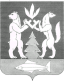 